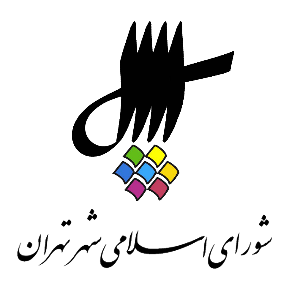 عناوین مندرجاتاعلام رسمیت جلسه و قرائت دستورقرائت آیاتی از کلام الله مجیدنطق پیش‌ از دستور توسط سرکار خانم الهام فخاری عضو محترم شورای اسلامی شهر تهران تذکرات اعضای شورا: (آقایان) سید حسن رسولی، بشیر نظری، مجید فراهانی، احمد مسجدجامعی، افشین حبیب‌زادهبررسی طرح «الزام شهرداری به ارائه لایحه اولویت اجرای طرح بلوکی بافت فرسوده» به شماره ثبت 31863/160 مورخ 30/11/96 و قرائت گزارش کمیسیون اصلی شهرسازی و معماری به شماره ثبت 6403/160 مورخ 9/3/97.بررسی لایحه‌ی شماره 1433906/10 مورخ 19/12/96 شهرداری تهران در خصوص «اصلاحیه‌ی مصوبه‌ی چگونگی محاسبه و دریافت بهای خدمات مدیریت پسماندهای ساختمانی و عمرانی ابلاغی به شماره 30129/1999/160 مورخ 5/11/93» به شماره ثبت 33951/160 مورخ 19/12/96 و قرائت گزارش کمیسیون اصلی، سلامت، محیط زیست و خدمات شهری به شماره ثبت 6341/160 مورخ 9/3/97 و قرائت گزارش کمیسیون فرعی برنامه و بودجه به شماره ثبت 1099/160 مورخ 26/1/97 و شهرسازی و معماری به شماره ثبت 4709/160 مورخ 26/2/97.اعلام ختم جلسه و تاریخ تشکیل جلسه آینده1-اعلام رسمیت جلسه و قرائت دستورمنشی {زهرا نژاد بهرام} ـ بسم الله الرحمن الرحیم. با عرض سلام و خوش‌آمد به همکاران عزیز، اهالی رسانه، مهمانان گرامی، مدعوین، هفتاد و سومین جلسه‌ی رسمی پنجمین دوره‌ی شورای اسلامی شهر تهران که به صورت فوق العاده در روز یکشنبه دهم تیر ماه 1397 از ساعت 9 لغایت 11 در محل تالار شورا برگزار می‌شود، به شرح ذیل اعلام می‌گردد:الف- قرائت آیاتی از کلام الله مجید.ب ـ نطق پیش از دستور توسط سرکار خانم الهام فخاری عضو محترم شورای اسلامی شهر تهران.ج- دستور جلسه:1- بررسی طرح الزام شهرداری به ارائه‌ی لایحه‌ی اولویت اجرای طرح بلوکیِ بافت فرسوده به شماره ثبت 31863/160 مورخ 30/11/96 و قرائت گزارش کمیسیون اصلی، شهرسازی و معماری به شماره ثبت 160 مورخ 9/3/97.2- بررسی لایحه‌ی شماره 1433960906/10 با مورخ 19/12/96 شهرداری تهران در خصوص اصلاحیه‌ی مصوبه‌ی چگونگی محاسبه و دریافت بهای خدمات مدیریت پسماندهای ساختمانی و عمرانی ابلاغی به شماره 160 مورخ 5/11/93 به شماره ثبت 160 مورخ 19/12/96 و قرائت گزارش کمیسیون اصلی، سلامت، محیط زیست و خدمات شهری به شماره ثبت 160 مورخ 9/3/97 و قرائت گزارش کمیسیون فرعی به شماره ثبت 160 مورخ 26/1/97 و شهرسازی به شماره ثبت 160 مورخ 26/2/97.3- انتخاب دو نفر به عنوان نمایندگان شورای اسلامی شهر تهران جهت عضویت در کمیته‌ی موضوع ماده‌ی 8 مصوبه‌ی راهبردهای برنامه‌ی عملیاتی مدیریت بحران و برنامه‌ی واکنش اضطراری در مترو و فضاهای زیر سطحی. ابلاغی به شماره 160 مورخ 11/7/95 با توجه به پیشنهاد کمیسیون‌های سلامت به شماره ثبت 160 مورخ 31/2/97 و عمران به شماره ثبت 160 مورخ 30/3/97.4- به انتخاب دو نفر کارشناس متخصص به عنوان نمایندگان شورای اسلامی شهر تهران در کمیته‌ی فنی نورپردازی شهری موضوع بند 4 ذیل ماده‌ی 5 مصوبه‌ی ابلاغی به شماره‌ی 160 مورخ 5/7/94 با توجه به پیشنهاد کمیسیون‌های شهرسازی و سلامت و محیط زیست شهری در مورخ 4/4/97.5- انتخاب دو نفر کارشناس به منظور عضویت در کمیته‌ی کنترل و پایش آلودگی صوتی شهر تهران موضوع بند 11 ذیل ماده 1 مصوبه‌ی ابلاغی به شماره 160 مورخ 7/9/94 با توجه به پیشنهاد کمیسیون‌های سلامت و شهرسازی مورخ 16/11/96.6- بررسی پلاک ثبتی 591/1، 592/1، 502/3 و 22349 و 21786/6933 با توجه به نظریه‌ی کمیسیون ماده 7 آیین‌نامه‌ی اجرایی ماده 1 قانون اصلاح لایحه قانونی حفظ و گسترش فضای سبز در شهرها و قرائت گزارش کمیسیون شهرسازی و معماری به شماره ثبت 160 مورخ 18/2/97، 9/10/96، 28/3/97 و 28/3/97 و 16/11/96.در خدمت قاری محترم قرآن، قاری نوجوان امیر علی یادگاری متولد سال 1383 هستیم. ایشان تلاوت قرآن را از سن سه سالگی آغاز کردند و رتبه‌های زیر را در راستای تلاوت قرآن کسب کردند. آقای یادگاری نفر اول مسابقات الحافظون بسیج کل کشور در سال 93، نفر اول مسابقات اوقاف استان تهران در سال 94، نفر اول مسابقات دانش‌آموزان کل کشور در سال 96، نفر اول مسابقات یادواره‌ی استاد اربابی در سطح کشور در سال‌های 94 و 95 و نفر اول مسابقات شمسه، ترتیل و اذان استان تهران و نفر اول مسابقات دانش‌آموزی تهران از سال‌های 92 تا 96 هستند. مهم‌ترین تلاوت‌هایی که ایشان کردند در حرم امام رضا و حرم حضرت معصومه و در حضور مقام معظم رهبری بوده است. در خدمت آقای یادگاری هستیم. بفرمایید.2- قرائت آیاتی از کلام الله مجیداَعوذُ بِاللهِ مِنَ الشَّیطانِ الرَّجیم  بِسْمِ اللَّهِ الرَّحْمَنِ الرَّحِیمیا أَیهَا النَّاسُ أَنْتُمُ الْفُقَراءُ إِلَی اللَّهِ وَ اللَّهُ هُوَ الْغَنِی الْحَمیدُ * إِنْ یشَأْ یذْهِبْکمْ وَ یأْتِ بِخَلْقٍ جَدیدٍ * وَ ما ذلِک عَلَی اللَّهِ بِعَزیزٍ * وَ لا تَزِرُ وازِرَةٌ وِزْرَ أُخْری وَ إِنْ تَدْعُ مُثْقَلَةٌ إِلی حِمْلِها لا یحْمَلْ مِنْهُ شَی‌ءٌ وَ لَوْ کانَ ذا قُرْبی إِنَّما تُنْذِرُ الَّذینَ یخْشَوْنَ رَبَّهُمْ بِالْغَیبِ وَ أَقامُوا الصَّلاةَ وَ مَنْ تَزَکی فَإِنَّما یتَزَکی لِنَفْسِهِ وَ إِلَی اللَّهِ الْمَصیرُ * وَ ما یسْتَوِی الْأَعْمی وَ الْبَصیرُ * وَ لاَ الظُّلُماتُ وَ لاَ النُّورُ * وَ لاَ الظِّلُّ وَ لاَ الْحَرُورُ * وَ ما یسْتَوِی الْأَحْیاءُ وَ لاَ الْأَمْواتُ إِنَّ اللَّهَ یسْمِعُ مَنْ یشاءُ وَ ما أَنْتَ بِمُسْمِعٍ مَنْ فِی الْقُبُورِ *صدق الله العلی العظیم (حضار صلوات فرستادند)رئیس {محسن هاشمی رفسنجانی} ـ احسنت. متشکریم. بسم الله الرحمن الرحیم. ابتدا لازم است هفته‌ی قوه‌ی قضاییه را که البته هفته‌ی گذشته بود گرامی بداریم. همان‌طور که مقامات ارشد کشور و تحلیل‌گران اجتماعی مطرح کردند همه‌ی مسئولان باید در شرایط حساس فعلی کاهش نارضایتی عمومی، صرفه‌جویی و کاهش هزینه‌های تشریفاتی و غیرضروری و برنامه‌ریزی جهت مقابله با بحران‌های اجتماعی را در دستور کار خود قرار دهند. دستگاه‌های قضایی هم امروز باید ... امروز همچنان که با چالش‌های زیادی مواجه است و مهم‌ترین آن آسیب دیدن اعتماد عمومی است باید ذهنیت عمومی را طوری برنامه‌ریزی کند که مردم شاهد محیطی ناسالم و آلوده نباشند و همچنان که شهرداری هم باید چنین موضوعی را دنبال کند دادگستری و سیستم قضایی هم لازم است مواظب محیط خودش باشد چرا که اگر این ذهنیت برای مردم ایجاد شود که مسائلشان را باید از طریق غیرقانونی یا وسایلی، لوازمی چون رشوه دنبال کنند طبیعی است که خود این ذهنیت باعث گسترش فساد می‌شود و اگر ذهنیت سالم باشد محیط اجازه نمی‌دهد که اصلاً به سمت چنین درخواست‌های غیرقانونی بروند. در واقع ریشه و قدرت اصلی دستگاه‌های عمومی و حاکمیت در ذهنیت جامعه است و اگر این ذهنیت متزلزل شود اقتدار نظام هم قطعاً آسیب می‌بیند. فصل مشترک فعالیت‌های مدیریت شهری، شهرداری و قوه‌ی قضاییه اصولاً در کمیسیون‌های مختلفی مانند کمیسیون ماده صد است و مسائل قضایی‌ای که بین شهرداری و یا شورای با دیوان عدالت اداری مطرح است. لذا نظارت بر عملکرد شهرداری هم اصولاً در مورد تخلفات مدیریت شهری توسط سازمان بازرسی کل کشور انجام می‌شود که امیدوارم تعامل بیشتری و مناسب‌تری بین دستگاه قضا و مدیریت شهری ان‌شاءالله برقرار شود. در خاتمه اجازه دهید که از زحمات برادران عزیز جناب آقای شیرازی و کرکه آبادی، رؤسای سابق دفتر شهردار و سازمان بازرسی شهرداری تهران که از نیروهای خوب شهرداری بودند و زحمات زیادی طی دوران مسئولیت خودشان کشیدند و از توان و فرصت پیش آمده جهت خدمت به مردم بهره‌مند شدند تقدیر کنیم و برای ایشان آرزوی موفقیت داشته باشیم. والسلام علیکم و رحمة الله و برکاته.منشی {زهرا نژاد بهرام} ـ در خدمت خانم فخاری هستیم.3- قرائت نطق پیش‌ از دستور توسط الهام فخاری عضو شورای اسلامی شهر تهرانالهام فخاری {عضو شورا} - به نام خدا. با سلام و درود خدمت همه‌ی حضار محترم و با اجازه‌ی ریاست محترم. امروز در جهانی به سر می‌بریم که شکل‌هایی از خشونت سازمان یافته، شبکه‌ی بازرگانی خشم، خشونت و نیرنگ و فناوری‌های نوین برای به خدمت گرفتن اکثریت، در راستای تأمین منافع اقلیت بیش از همیشه رخ می‌نمایند. کارخانه‌ها و انبارهای اسلحه‌سازی متورم هستند و پیش از همه کودکان و نوجوانان قربانی این تجارت خونین به شمار می‌روند. فشار آوردن به ملت‌ها از بیرون یا فشار بر مردم از درون برای وادار کردن به پذیرش زور، چالش‌های اقتصادی، اجتماعی و فناوری و تباه کردن زندگی نسل‌ها و فروریختن بیش از پیش طبقه‌ی متوسط امروز هم پیش روی‌مان رخ می‌دهد. روند ویرانگری سامانه‌های زیستی و زیست‌بوم، زمین، هوا و آب را بیش از گذشته برای همه‌ی جانداران ناپایدار کرده است. این وضعیت پیامد یک‌سویه‌نگری‌ها و برنامه‌های پیدا و پنهان زورمداران همراه با برخی خطاهای مدیران و مردمان است. جامعه‌ی ایرانی در سراسر تاریخ و بویژه تاریخ یک سده‌ی کنونی هزینه‌ی سنگین فشارهای بیرونی و مسائل درونی را پرداخته است. خشونت سازمان‌یافته از سویی و بهره‌کشی از منابع مردم در گونه‌های حمله مستقیم به منافع ملی ایران که یک نمود آن کودتای 28 مرداد است؛ بمب‌گذاری‌ها و ترور، نمونه‌ی واضح آن فاجعه‌ی هفت‌تیر؛ پشتیبانی و واداشتن همسایگان ایران برای هجوم و جنگ فرسایشی؛ حمله‌ی مستقیم 12 تیر ناو نظامی امریکایی وینسنس که 290 غیر نظامی را به کام مرگ کشاند؛ بمباران شیمیایی و نسل‌کشی مردمان مرزنشین، کردهای مظلوم ایران و عراق؛ حمله‌ی شیمیایی به سردشت در شامگاه 7 تیر؛ فشارها و تحریم‌های اقتصادی و سیاسی پی در پی برای مردمی که می‌خواستند مستقل و آزاد در پهنه‌ی سرزمینی خود آشتی‌جویانه و بالنده زندگی کنند، همه جلوه‌هایی از ستم و خشونتی است که به مردم ایران روا داشته شده است. در جهانی به سر می‌بریم که جامعه‌ی جهانی از یک سو نگاه بی‌مانند کارگردانان‌مان عباس کیارستمی، اصغر فرهادی، مجید مجیدی، بهرام بیضایی، تقوایی و پناهی را می‌ستاید و از سوی دیگر در برابر دشوارترین شرایط زندگی مردمان‌مان به تماشا و سکوت می‌نشیند. از سویی بهترین متخصصان ایرانی را به همکاری جلب می‌کنند و از سوی دیگر شرایط بالندگی کودکان و نوجوانانمان را دچار چالش‌های بنیادی می‌کنند. در چنین ناپایداری‌هایی فراز و فرودهای داخلی و هزینه‌هایی که خطاهای مدیریتی در دوره‌های گوناگون برای کشور پدید آورده وضعیت امروز جامعه‌ی ایرانی را پیچیده‌تر کرده است. با گرامیداشت یاد و نام همه‌ی جانباختگان و قربانیان ترور و جنگ خشونت سازمان‌یافته در همه‌ی شکل‌های نظامی، فرهنگی، اجتماعی، سیاسی و اقتصادی را محکوم کرده از مردم گرانقدر، فروتن و شکیبای ایران بویژه مردم تهران درخواست می‌کنم در شرایط دشوار محیط زیستی، اقتصادی، بین المللی، سیاسی و اجتماعی کنونی بیش از همه یاور یکدیگر باشیم. رنج و زخم چالش‌ها را می‌توان با آمادگی، همدلی، همبستگی و یاری‌رسانی کاست و از در هم شکستن نهادهای اجتماعی بنیادی پیشگیری کرد. در چنین روزهایی نهادهای صنفی، نهادهای مدنی و نهادهای تخصصی می‌توانند از تکرار تجربه‌های ناسودمند پیشگیری نمایند و ایران و جامعه‌ی ایرانی را از این طوفان به سلامت بگذرانند. امیدی اگر هست امید مردم به خود مردم است. خداوند یار و یاور امیدداران باشد. سپاسگزارم.4- تذکرات اعضای شورا: سید حسن رسولی، بشیر نظری، مجید فراهانی، احمد مسجدجامعی، افشین حبیب‌زادهمنشی {زهرا نژاد بهرام} ـ خیلی متشکر از خانم فخاری. در خدمت آقای رسولی هستیم برای تذکر. آقای رسولی.سید حسن رسولی {عضو شورا} - بسم الله الرحمن الرحیم. یکی از مهم‌ترین مزیت‌های نسبی جریان اصلاحات خاتمی‌محور سلامت و راستگویی رهبری و رهروان آن است. یک لحظه تصور کنید اگر اتفاقات مفسدانه‌ی دولت‌های بعد از آقای خاتمی در دوران هشت ساله‌ی حضور این جریان در رأس قدرت انتخابی رخ داده بود آن روز منتقدان وی و امروز معتقدان به او چه رفتاری برمی‌گزیدند. با توجه به هویت یکدست اصلاح‌طلبانه‌ی شورای پنجم و اطمینان من به عنوان خزانه‌دار به پاکدستی تمام همکارانم حتماً جناب آقای محمدجواد شیرازی رئیس محترم سابق سازمان بازرسی شهرداری تهران بایستی با اثبات یا اصلاح گزاره‌ی استفاده شده در نوشتارشان به عنوان رزمنده‌ای اصلاح‌طلب مبنی بر ایجاد شائبه‌ی فشارهای وارده از سوی برخی مراکز قدرت مبنی بر کنترل و توقف حرکت سازمان بازرسی شهرداری تهران و توصیه‌های سیاسیون، وزراء، نمایندگان مجلس و اعضای شورای اسلامی شهر تهران برای اغماض در مبارزه با فساد و تخلفات به صیانت از سرمایه‌ی اجتماعی اصلاحات که بخشی از آن امروز در گرو مواضع و رفتار ما بیست و یک نفر متبلور است کمک کند. انتظار دارم شورا، شهردار و آقای رئیس به سادگی از این موضوع عبور نکنند و با ورود دقیق به این ادعا گزارش کامل آن را به استحضار شهروندان محترم تهران برسانم. تذکر دوم من به شهردار محترم تهران درباره‌ی عدم ارائه‌ی گزارشی از وضعیت نهایی پرونده‌ی مالی قائم مقام محترم شهردار محترم اسبق تهران است. قریب به یک سال از آغاز ماجرا می‌گذرد. از این رو مجدداً متذکر می‌شوم ارائه‌ی اطلاعات دقیق این پرونده به نمایندگان مردم در شورای اسلامی ضروری است و نیز نتیجه‌ی اقدامات حقوقی صورت گرفته که متضمن احقاق حقوق شهروندی و صیانت از اموال عمومی است نیز لازم است. امیدوارم پس از این دومین تذکر ناگزیر به طرح سؤال و استیضاح نباشیم. والسلام علیکم و رحمة الله.منشی {زهرا نژاد بهرام} ـ خیلی متشکر. آقای نظری.بشیر نظری {عضو شورا} - بسم الله الرحمن الرحیم.رئیس {محسن هاشمی رفسنجانی} – خشن رفتید، استیضاح چی هست؟سید حسن رسولی {عضو شورا} – بلاخره وقتی جواب نمی‌گیریم، چکار کنیم دیگر؟ هیچ‌کس جواب نمی‌دهد. آقا یک بزغاله می‌دزند، همه مصاحبه می‌کنند.بشیر نظری {عضور شورا} – بسم الله الرحمن الرحیم. تذکر بنده خطاب به معاونت محترم حمل و نقل و ترافیک شهرداری تهران هست. با اجازه متن تذکرم را خدمت همه‌ی شنوندگان عزیز قرائت می‌کنم. بینندگان ... ببخشید چون من رادیویی کار می‌کنم عذرخواهی می‌کنم. بله ممکنه خواننده‌ها ... خب اونوقت بعد تعبیر چیز داشته باشد.بسم الله الرحمن الرحیم. پیروی مصوبه‌ی ابلاغی به شماره 29740/2418/160 مورخ 12/11/1396 با موضوع تعیین نرخ عوارض تردد وسایل نقلیه در محدوده‌های مرکزی شهر تهران با استناد به تبصره‌ی دوم از ماده سوم این مصوبه و با توجه به مشروح مذاکرات صحن شورای اسلامی شهر تهران، ری و تجریش، مقرر شد معاونت محترم حمل و نقل و ترافیک شهرداری تهران نسبت به تهیه‌ی لیست خبرنگارانی که از امکانات این تبصره بهره‌مند می‌شوند اقدام و این اسامی را به همراه نام رسانه‌ی ایشان منتشر کند. ضمن تشکر از اقدام خوب معاونت محترم حمل و نقل و ترافیک شهرداری تهران در انتشار لیست اسامی افراد جا دارد مجدداً متذکر شوم درج نام رسانه‌ای که معرف هر کدام از متقاضیان بوده نیز ضروری و در راستای ایجاد شفافیت بیشتر است. همچنین یادآور می‌شوم که این تبصره برای خبرنگاران و عکاسان خبری پیش‌بینی شده است و باید توجه شود که تعریف خبرنگار با فعال در رسانه متفاوت است. ممکن است استدلال شود که برخی فعالان در حوزه‌ی رسانه به رغم این‌که خبرنگار نیستند اما به صفت فعالیت در رسانه مشمول دریافت مجوز ورود به محدوده‌ی طرح ترافیک هستند و علت توجیهی را محل کار یا محل سکونت واقع در محدوده‌ی طرح عنوان کنند. اگر این استدلال را مورد پذیرش قرار دهیم باید تمام افرادی که در رسانه کار می‌کنند یا محل کار یا سکونت ایشان در محدوده‌ی طرح ترافیک واقع شده است این سهمیه را دریافت کنند اما شاهد این هستیم که به همه‌ی افرادی که دارای شرایط برابر هستند سهمیه تعلق نگرفته و همچنین خبرنگارانی هستند که علیرغم داشتن تمام شرایط لازم از این سهمیه برخوردار نشدند. این مطالبات از سوی همشهریان تهرانی از طریق فضای مجازی و شبکه‌های اجتماعی به این جانب منتقل شده است. لذا انتظار می‌رود معاونت محترم حمل و نقل و ترافیک شهرداری تهران نسبت به برقراری عدالت حساسیت بیشتری نشان دهد و در راستای پاسخ‌دهی به مطالبات شهروندان گرامی شهر تهران لیست تمام کسانی که از سهمیه استفاده کرده‌اند را به همراه نام رسانه‌ی معرف ایشان منتشر کند. همچنین انتظار می‌رود خبرنگارانی که با وجود شرایط اخذ مجوز ورود به محدوده‌ی طرح ترافیک مشمول دریافت سهمیه قرار نگرفته‌اند در بازنگری بعدی بتوانند از این امکان قانونی بهره‌مند شوند. ممنونم.منشی {زهرا نژاد بهرام} ـ خیلی متشکر. جناب آقای فراهانی.مجید فراهانی {عضو شورا} - بسم الله الرحمن الرحیم. تذکر من در خصوص بحث کند شدن پیشرفت فیزیکی خط 6 و 7 مترو به دلیل مشکلات تأمین مالی این دو تا پروژه توسط بانک شهر هست که مدتی است که تأمین مالی این دو خط توسط بانک شهر انجام نمی‌شود به همین دلیل پیشرفت فیزیکی مناسبی ندارد. عنوان تذکرم در خصوص لزوم تسریع در انتشار اوراق مشارکت تأمین مالی مترو برابر مصوبه‌ی شورا و قانون بودجه‌ی سال 97 کل کشور هست. تأمین مالی بر پایه‌ی ابزارها و نهادهای بازار سرمایه یکی از شیوه‌های تأمین نقدینگی برای توسعه‌ی شهر است. امری که مورد تأکید شورای اسلامی شهر در همه‌ی ادوار بویژه در دوره‌ی پنجم بوده است و لازم است شهرداری تهران که اولین تجربه‌ی انتشار اوراق مشارکت در کشور را در اجرای پروژه‌ی بزرگراه نواب ثبت نموده است این روزها بیش از پیش به این شیوه‌ی تأمین مالی به جای استقراض از بانک‌ها و تأمین مالی بر پایه‌ی بازار پول و شبکه‌ی بانکی توجه نماید. در 26 دی ماه سال گذشته با استناد به بند دال تبصره پنجم قانون بودجه‌ی سال 96 کل کشور و در اجرای بند یکم تبصره‌ی سی و چهارم بودجه‌ی مصوب سال 96 شورای اسلامی شهر تهران با تصویب مصوبه‌ی مجوز انتشار اوراق مشارکت توسط شهرداری جهت تکمیل خطوط 6 و 7 متروی تهران به شهرداری تهران اجازه داد تا با هماهنگی وزارت کشور و با رعایت کلیه‌ی قوانین و مقررات مربوطه نسبت به انتشار اوراق مشارکت تا سقف مبلغ چهل هزار میلیارد ریال جهت تکمیل خطوط 6 و 7 متروی تهران اقدام نماید. برابر قانون بودجه‌ی سال 96 و 97 کل کشور و مطابق بند دال تبصره پنج قانون بودجه‌ی سال 97 کل کشور بازپرداخت اصل و سود اوراق مشارکت برای طرح‌های متروی تهران به نسبت 50 درصد سهم دولت و پنجاه درصد سهم شهرداری تهران است و تضمین پنجاه درصد سهم دولت بر عهده‌ی سازمان برنامه و بودجه کل کشور است. اکنون و با وجود گذشت بیش از شش ماه از مصوبه‌ی شورای شهر تهران علیرغم آن‌که هم برابر قانون بودجه‌ی سال 96 کل کشور و هم قانون بودجه‌ی سال 97 که شهرداری می‌توانست بر اساس آن نسبت به تأمین مالی متروی تهران اقدام نماید نشانی از اقدام جدی برای استفاده از این امکان قانونی نمی‌یابیم. این در حالی است که از ابتدای سال جاری تاکنون اوراق مشارکت شهرداری مشهد و اوراق اجاره‌ی مخابرات ایران در بازار سرمایه عرضه و تماماً به فروش رسیده است. بر همین اساس به عنوان نماینده‌ی مردم شریف تهران در اجرای بند 3 ماده 71 قانون شورای اسلامی کشور درباره‌ی لزوم تسریع در انتشار اوراق مشارکت تأمین مالی مترو برابر مصوبه‌ی شورا و قانون بودجه‌ی سال 97 کل کشور به شهرداری تهران تذکر می‌دهم. امیدوارم با پیگیری و تأکید جناب آقای مهندس افشانی شهردار محترم تهران بر اجرای به موقع مصوبات شورا شاهد توجه بیش از پیش شهرداری تهران به شیوه‌های تأمین مالی مبتنی بر بازار سرمایه همچون اوراق مشارکت، صکوک و غیره به جای استقراض از شبکه‌ی بانکی باشیم. خدایا چنان کن سرانجام کار تو خشنود باشی و ما رستگار.منشی {زهرا نژاد بهرام} ـ متشکر. جناب آقای مسجدجامعی.احمد مسجدجامعی {عضو شورا} - بله. بسم الله الرحمن الرحیم. من اول بخوانم آقای فراهانی خدایا چنان کن سرانجام کار تو خشنود باشی و ما رستگار. عرض کنم من دو تا تذکر دارم یکی را آقای جناب حجت نظری گفتند من یک بخش تکمیلی‌ آن را می‌گویم، یکی هم عرض می‌کنم که یک به اصطلاح برنامه‌ریزی و توجه بیشتری شود. ما از برنامه‌ی چهارم توسعه‌ی فرهنگی قرار بود که حد فاصل تالار وحدت تا تئاتر شهر به یک گذر فرهنگی تبدیل شود و بعد در طول زمان در محور شمال و جنوب گسترش پیدا کند. یعنی از آن ور به نوفل لوشاتو وصل شود از این ور هم تا انقلاب. یعنی به اصطلاح فازبندی شده بود. این مصوبه به تأیید شورای شهر هم رسید. شورای سوم و چهارم این عرض کنم بحث بوده و مطالعات آن چند بار انجام شد. یعنی حداقل سه بار این مطالعات انجام شده برای این کار. محل بودجه هم مشخص شد. سال گذشته هم عرض کنم این بحث پیگیری شد و اعتباری برای این در نظر ... اما عملاً این کار اجرایی نشد. دلیل عدم اجراش در طول این سال‌ها یک مقداری مثلاً بگوییم بلندپروازی بود. یعنی تلاش بود که طرح یکجا اجرا شود. یعنی همه‌ی این منطقه‌ی نوفل لوشاتو تا انقلاب را در بربگیرد یعنی در محور شمالی و جنوبی خیابان شهریار هم این طرح همزمان اجرا شود. در سال جاری اعتباراتی برای آن پیش‌بینی شده است. برای شهرداری منطقه. طرح بزرگی هم نیست. یعنی این اگر در اختیار عرض کنم تشکیلات اجرایی قرار بگیرد واقعاً طرح خیلی معمولی است. اما این طرح، من تأکیدم این است که امسال که بار سوم است که دوباره مطرح می‌شود در چهلمین سال انقلاب به نتیجه برسد. امسال به هر حال جشن‌های فرهنگ و هنر هم صورت دیگری دارد و شاهد بهره‌برداری آن باشیم. الآن این را که من مطرح می‌کنم چون به هر حال گسترش طرح و افزودن به حربه‌های بروکراسی و فضاهای پیرامونی به هر حال یک وضعیتی را به وجود آورده است که ممکن است باز اجرای این طرح را به تأخیر بیندازد به خصوص که حالا وقتی به طرف ضلع جنوبی طرح، نوفل لوشاتو یا این ور نزدیک می‌شویم یک نگرانی‌ای وجود دارد که نکند دوباره ما در اینجا شاهد مثلاً یک طرحی مثل اجرای هفده شهریور باشیم. یعنی ما بیاییم هزینه کنیم چون آنجا چهارراه امیراکرم و این‌ها را هم دربرمی‌گیرد بسیار پر رفت و آمد است. چند تا مرکز عمده‌ی هنری و تئاتری هم آنجا فعال شده، یک جای بزرگی هم به عنوان پارکینگ مجوز گرفته دارد خیلی فضا پیچیده می‌شود و یک بروکراسی گسترده و زیاده شدن طرح. من خواهشم این است که طرح را در همان فاز اول به خصوص با شرایط اقتصادی فعلی یعنی این شرایط اقتصادی کنونی شهر و کشور هم یک جوری است که ما را در انجام هزینه‌ها محدود می‌کند و عرض کنم این نگرانی هم هست که مردم بالاخره نگرانند در صورت گسترش طرح در بخش‌های شمالی و جنوبی عرض کنم این دل نگرانی وجود دارد که اصلاً آنجا ترافیک و زندگی و این‌ها همه گرفتار فشل شود. من خواهشم این است آن همان ... همچنان که پیش‌بینی شده فاز اول طرح زمان‌بندیش ارائه شود و زودتر اجرا شود. من تأکید دارم روی دهه‌ی فجر امسال که در چهلمین سال انقلاب ان‌شاءالله به نتیجه برسد. نکته‌ی دوم عرض کنم همین بحثی بود که مطرح شد و نکات آن را دوستان گفتند. به هر حال ما الآن اطلاعات داریم چون اطلاعات داریم اگر قبلاً حدس و گمان بود اما الآن تخطی در دادن کارت ترافیک مشخص است که ابعادش چگونه است و جای تشکر هم دارد که شهرداری برای نخستین بار این کار را کرد. من خاطرم می‌آید در شورای چهارم بارها گفتیم، تکرار کردیم و این اسامی داده نمی‌شد. تعداد خبرنگاران را 6000 می‌گفتند و به هر حال این اسامی هیچ‌وقت داده نمی‌شود. اما الآن آن چیزی را که من از معاونت ذیربط می‌خواهم این است که روش اعطای کار بازبینی و تدقیق شود تا میزان خطا کاهش پیدا کند. برای این کار هم حتماً نیازمند همکاری نهادهای صنفی و نهادهای مسئول هستیم. یعنی این کاری نیست که ما بتوانیم بدون کمک نهادهای صنفی و مثلاً وزارت ارشاد انجام دهیم. الآن انجمن صنفی مطبوعات تهران است. دو سه تا انجمن صنفی عمده هست. این‌ها در این مسئله می‌توانند خیلی کمک بکنند. الآن بحث ما این است که این‌ها خبرنگار هستند یا فعال رسانه‌ای هستند؟ این‌ها یک تعاریفی دارد که عرض کنم با کمک انجمن‌های صنفی یا خود وزارت ارشاد ... اگر دولتی بخواهیم عمل کنیم با وزارت ارشاد است، اگر مدنی بخواهیم عمل کنیم با انجمن‌های صنفی است ولی شهرداری به تنهایی اینکه بخواهد یک ساختاری را تعریف کند خودش تشخیص بدهد که چه کسی به او کار تعلق می‌کند با این ضوابط، میّسر نیست. بنابراین من تقاضایم این است این قدم خوبی بود برداشته شد. این را ادامه دهیم که روش اعطای کار بازبینی و تدقیق شود و نقش نهادهای صنفی و نهادهای رسمی هم در اینجا شفاف شود که این کار را شود مشترکاً به نتیجه برسانیم. نکته‌ی آخرم هم این است که برخی از کسانی که کارت به آن‌ها تعلق گرفته است، برخی از مدیران رسانه‌ای با این‌که طرح به آن‌ها اعطا شده اما داوطلبانه انصراف دادند که من از این‌ها تشکر می‌کنم امیدوارم این هم یک بابی شود که خود مدیران رسانه‌ای به نفع خبرنگاران، عکاسان عرض کنم همین شیوه‌ای را که برخی مدیران پیش گرفته‌اند استمرار دهند. خیلی ممنونم آقای مهندس.منشی {زهرا نژاد بهرام} ـ خیلی متشکر.رئیس {محسن هاشمی رفسنجانی} ـ مسجدجامعی در مورد تذکر هفته‌ی پیش‌تان آقای آبادیان هم گفتند آن قضیه‌ی سرایدار حل شده و بازسازی شروع می‌شود هفدهم هم این کار عملی می‌شود. حالا یک پیگیری کنید.احمد مسجدجامعی {عضو شورا} - بله. من تشکر می‌کنم جلساتی گذاشتند آقای حناچیان. بله. ان‌شاءالله. آقای حناچیان هم تماس گرفتند سازمان چی. من حالا از آقای آبادیان هم تشکر می‌کنم. این هم اعتبارش در همانجا پیش‌بینی شده فکر می‌کنم اصلاً طرح در حد همان منطقه به سرعت قابل اجرا باشد که ان‌شاءالله ما هم ...منشی {زهرا نژاد بهرام} ـ آقای حبیب‌زاده مرسی.افشین حبیب‌زاده {عضو شورا} - بسم الله الرحمن الرحیم. روز گذشته شاهد تجمع کارگران یکی از شرکت‌هایی که پیمانکار در واقع خط شش هست بودیم و علتش هم عدم پرداخت دستمزد آن‌ها از اواخر سال 96 تا اکنون است. عدم پرداخت دستمزدهای حداقلی کارگران از سوی پیمانکاران به بهانه‌های مختلف قابل پذیرش نیست و از شهردار محترم تقاضا دارم هر چه سریعتر به این مهم ورود کنند و زمینه‌ی پرداخت دستمزد این عزیزان را فراهم کنند. شاید لازم باشد اگر در واقع پس از این شاهد موارد این چنینی باشیم در واقع بندی را در قراردادهای پیمانکاران در نظر گرفته شود که پرداخت دستمزد کارگران از محل مبالغی که پیمانکاران دریافت می‌کنند در اولویت قرار بگیرد و ابتدا دستمزد این کارگران تسویه شود و بعد موضوعات دیگر را پیمانکاران پرداخت بکنند. چون این حداقل معیشتی است که کارگران با آن دارند امرار معاش می‌کنند و اگر قرار باشد این هم قطع شود قطعاً با مشکلات جدی‌ای این کارگرها مواجه خواهند بود. تشکر می‌کنم.منشی {زهرا نژاد بهرام} ـ خیلی متشکر. هفتاد و سومین جلسه‌ی رسمی پنجمین دوره‌ی مجلس شورای اسلامی هستیم.5- بررسی طرح «الزام شهرداری به ارائه لایحه اولویت اجرای طرح بلوکی بافت فرسوده» به شماره ثبت 31863/160 مورخ 30/11/96 و قرائت گزارش کمیسیون اصلی شهرسازی و معماری به شماره ثبت 6403/160 مورخ 9/3/97. منشی {زهرا نژاد بهرام} - دستور اول بررسی طرح الزام شهرداری به ارائه‌ی لایحه‌ی اولویت اجرای طرح بلوکیِ بافت فرسوده به شماره ثبت 160 مورخ 30/11/96 و قرائت گزارش کمیسیون اصلی، شهرسازی و معماری به شماره ثبت 160 مورخ 9/3/97. آقای میرلوحی تشریف می‌آورید برای توضیح؟رئیس {محسن هاشمی رفسنجانی} - طراح بیاید. یا سخنگوی کمیسیون باید بیاید یا رئیس کمیسیون یا طراح.منشی {زهرا نژاد بهرام} - طراح ... من عرض کردم.سید محمود میرلوحی {عضو شورا} – آن را رد کردند.منشی {زهرا نژاد بهرام} ـ بله. ما رد کردیم. منشی {زهرا نژاد بهرام} – اگر می‌خواهید گزارش‌شان را بدهند بعد شما دفاع کنید.رئیس {محسن هاشمی رفسنجانی} - کمیسیون باید بیاید اول.محمد سالاری {عضو شورا} - بسم الله الرحمن الرحیم. ضمن عرض سلام و احترام خدمت تمامی همکاران محترم و حضار گرامی همان‌طور که خانم نژاد بهرام اشاره فرمودند خب این طرح را آقای مهندس میرلوحی با تعدادی از همکاران محترم ارائه داده بودند به دلیل ارتباط با حوزه‌ی تخصصی کمیسیون شهرسازی معماری توسط ریاست محترم شورا ارجاع شد به کمیسیون شهرسازی و معماری و نهایتاً از این باب به هر حال ما به عنوان کمیسیون مربوطه قرار شد که توضیحات مربوطه را دهیم. آقای رئیس اگر اجازه دهید من چون موضوع آن یک مقدار مفصل است آن چکیده‌ی نظر کمیسیون را از رو بخوانم بعداً هم یک خلاصه‌ای هم در انتهای آن برای دوستان می‌گویم. احتراماً بازگشت به نامه‌ی شماره‌ی 32031/160 مورخ 5/12/96 در خصوص ارجاع بررسی طرح الزام شهرداری تهران به ارائه‌ی لایحه‌ی اولویت اجرای طرح بلوکیِ بافت فرسوده‌ی شهر تهران موضوع پس از طرح در جلسات متعدد کارشناسی در شصت و دومین جلسه‌ی رسمی کمیسیون در تاریخ نهایتاً در آخرین جلسه در تاریخ 30/2/97 با حضور مدیران محترم شهرداری تهران و سازمان نوسازی و همچنین صاحب‌نظران و نمایندگان جامعه‌ی حرفه‌ای، شهرسازی و معماری بررسی و با توجه به وجود محدودیت‌ها و کاستی‌های مدل پیشنهادی طرح جهت مداخله در محدوده‌ی بافت فرسوده توسط ما این طرح رد شده که من حالا دلایل رد آن را خدمت دوستان عرض می‌کنم. من یک توضیح در مورد طرحی که حالا آقای مهندس میرلوحی با یک مقدمه‌ی نسبتاً طولانی دادند و همکاران محترمشان که ظاهراً ایشان هم جلسات متعددی را از همان ابتدای آغاز به کار شورا با توجه به دغدغه‌ی درستی که در این خصوص هم ایشان هم همه‌ی همکاران ما در شورا و شهرداری دارند گذاشته اساساً آقای مهندس هاشمی، طرح آقای مهندس میرلوحی و همکارانشان این بوده که یک محدوده‌ی پنجاه هکتاری در بافت فرسوده‌ی شهر تهران که حدود 3268 هکتار می‌دانید که ما در شهر تهران بافت فرسوده داریم و یک محدوده‌ی پنجاه هکتاری را ایشان فرض کرده و نهایتاً در این محدوده‌ی پنجاه هکتاری جمع‌بندیشان این بوده است که یکی دو درصد از این محدوده می‌بایستی بناهای تاریخی و ارزشمند آن محدوده که غالباً بناهای تاریخی و میراثی ما با بافت‌های فرسوده به لحاظ قدمت خب در هم عجین هستند و در هم تنیده هستند آن‌ها حفظ بشوند و بقیه‌ی این بافت بجز حدود 45 درصد، 40 درصد آن در اصل فضای باز و سبز و صرف ایجاد شبکه‌ی معابر و خدمات آن مجموعه شود اعم از ساخت مدرسه، درمانگاه، بیمارستان، مسجد و تمامی خدمات فضای سبز، تفرجگاه‌های تفریحی و فضاهای باز؛ و در آن 40، 45 درصد ساخت و ساز انجام شود در یازده طبقه. در پیش‌نویسی که ایشان دادند در مقدمه گفته‌اند که خب این بارگذاری حدود سه برابر بارگذاری شکل گرفته‌ی فعلی در بافت فرسوده است و با این افزایش بارگزاری در اصل این طرح می‌گوید که ما می‌توانیم هزینه‌ی اجرای این طرح را هم به لحاظ پیوست اقتصادی تأمین کنیم؛ یعنی ما می‌آییم سه برابر بارگزاری بیشتر در یازده طبقه انجام می‌دهیم بقیه‌ی فضای بافت را تخلیه می‌کنیم آن بقیه را صرف فضای سبز، فضاهای تفرجگاهی، شبکه‌ی معابر و مجموعه‌ی خدماتی که مورد نیاز آن بافت هست تخصیص می‌دهیم و در آن مجموعه‌های یازده طبقه این ساکنین را چه کار می‌کنیم؟ جا می‌دهیم. این من فکر می‌کنم کلیت است حالا شاید مهندس میرلوحی خودشان صحبت کنند و به تفصیل این‌ها را توضیح دهند منتهی دلایل رد این طرح که من خدمتتان عرض می‌کنم:1. عدم وجود فضای دست نخورده و محدوده‌های مداخله‌ی گسترده و متمرکز در مقیاس محله برای اجرای طرح پیشنهادی در گسترش بافت فرسوده است. طبق برآورد سازمان نوسازی شهر تهران که انصافاً در این خصوص یک کار کارشناسی بسیار ارزشمندی سازمان نوسازی انجام داده بود که امیدواریم بقیه‌ی سازمان‌ها و نهادهای شهرداری هم از این الگوی واقعاً بهره ببرند در تصمیم‌سازی‌های به هر حال شورای اسلامی شهر تهران. گفته‌اند که از کل 4859 بلوک فرسوده‌ای که ما در شهر داریم فقط 110 بلوک کاملاً نوسازی نشده موجود است؛ یعنی به موجب مجموعه‌ی رویه‌های گذشته در همه‌ی این بلوک‌های شهری نوسازی‌هایی حالا به صورت تک پارسل، چند پارسل الآن ساخته شده است. مجموعه‌ی آن بلوک‌هایی که باقی‌مانده است از این 3268 هکتار و یا 4859 بلوک شهری 21 هکتار باقی مانده است و اساساً اصلاً عرصه‌ی پنجاه هکتاری آقای مهندس هاشمی ما در شهر تهران که مدنظر این طرح بوده و بر اساس آن در اصل نظر داده که این به لحاظ اقتصادی هم می‌تواند جوابگو باشد و بحث‌های بقیه‌ آن وجود ندارد. این 21 هکتار هم باز دوباره متمرکز در یک جا نیست. در محدوده‌ی کل شهر تهران پراکنده است. به صورت 1 هکتار، 2 هکتار یا چند هزار متر؛ و این یکی از دلایلی است که ما خب رد کردیم.2. فقدان مدل اقتصادی پایدار در طرح ارائه شده همچنین پایین بودن ارزش افزوده‌ی سرمایه‌گذاری و ناکارآمدی تأمین مالی پروژه‌های سرمایه‌گذاری در بافت فرسوده‌ی اجرای طرح بلوکی که اشاره شده. با روش ارائه شده که با تراز منفی یعنی به موجب باز یک به اصطلاح محاسبات کارشناسی که سازمان نوسازی انجام داده دقیقاً قیمت تمام شده‌ی ساختمان یک میلیون و ششصد هزار تومان در نظر گرفته که خیلی ... به نظر من کم هم هست با توجه به تورمی که الآن وجود دارد در این محدوده حدود هشتصد و بیست و سه میلیارد تومان منفی دارد می‌دهد یعنی برعکس مقدمه‌ی این طرح که اگر پنجاه درصدی وجود داشت و چنین ساخت و سازی را ما می‌توانستیم انجام دهیم و موافقت شورای عالی شهرسازی کمیسیون ماده 5 را می‌گرفتیم باز هم هشتصد و بیست و سه میلیارد تومان بر اساس نظر سازمان نوسازی و آن محاسبات کارشناسی این تراز منفی دارد که خب اینجا بایستی این را در اصل دولت یا شهرداری تأمین کند.3. عدم امکان جلب رضایت و مشارکت همزمان کلیه‌ی مالکین صاحب پلاک ثبتی در محدوده‌ی اجرای طرح که تعداد آن‌ها در یک محدوده‌ی پنجاه هکتاری بیش از سه هزار و دویست نفر است؛ یعنی سه هزار و دویست مالک را ما می‌بایستی در این فرایند اغنا کنیم و مشارکت آن‌ها را رقم بزنیم در صورتی که دفاتر نوسازی که الآن ... نوسازانی که در سطح شهر تهران در به هر حال سازمان نوسازی شکل گرفته است بعضاً برای اغنای مشارکت دو یا چند پارسل با همدیگر یک سال، دو سال، چند سال طول می‌کشد. یکی از دلایل عمده هم این است: سه هزار و دویست مالک را اغنا کردن آن ممکن است ده‌ها سال طول بکشد. چندین دوره‌ی شهرداری و مدیریت شهری، نهایتاً این طرح اصلاً آن وسط‌ها رها شود. تشدید کمبود سرانه‌های خدماتی به واسطه‌ی افزایش موضعی تراکم جمعیت ناشی از پیش‌بینی بارگذاری دو میلیون متر مربعی. بر اساس بارگزاری که اینجا اشاره شد در این طرح، یک میلیون هشتاد نهصد و هشتاد هزار متر مربع یعنی دو میلیون متر مربع باید بارگذاری انجام شود. یک سوم این را الآن ما داریم؛ یعنی با این افزایش بارگذاری خدمات باید افزایش پیدا کند و آنجا... بله.5. عدم برخورداری طرح ارائه شده از نقشه راهی برای اقدام جامع و یکپارچه جهت حل مشکلات. به مفهوم دیگر در اصل در این طرح بیشتر نگاه، نگاه کالبدی بوده تا نگاه اجتماعی. یعنی در اصل نه یک مدل اقتصادی پایداری برای این طرح پیش‌بینی شده نه یک مدل اجتماعی پایداری و نه بحث‌های مربوط به ارتقای شرایط کیفی به صورت جدی در آن دیده شده.6. تهدید هویت و بهم‌ریختگی سیما و منظر کالبدی محله با اجرای نامتجانس آپارتمان‌های یازده طبقه که این شفاف است.7. وجود مصوباتی در شورا از جمله مصوبه‌ی ساماندهی مشارکت‌های اجتماعی در احیای بافت‌های فرسوده و سایر مصوبات مرتبط. بیش از بیست تا مصوبه ما در طول سال‌های گذشته در خصوص بافت‌های فرسوده داریم که انصافاً مصوبات خوبی هم هست ولی این طرح باز در اصل یک تنقیحی و از یک جامعیتی که همه‌ی آن مصوبات و به اصطلاح نقاط قوت آن را دربربگیرد از آن برخوردار نیست.و نهایتاً آقای رئیس من خدمتتان عرض کنم که این طرح همان‌طوری که عرض کردم از مدل اجتماعی و اقتصادی مشخص و پایداری برخوردار نیست. در این طرح فرض بر این شده که تمام شده آقای رسولی. پهنه‌ها و فضای باز آزادند. یعنی یک محدوده‌ی پنجاه هکتاری ما داریم و ما می‌توانیم هر کاری آنجا انجام دهیم مثل منطقه دو مثلاً پانزده سال پیش. در خصوص رفع تعارضات اعم از موانع مربوط به در اصل مشارکت‌دهی ذینفعان هیچ‌گونه ساز و کاری ارائه نداده و همچنین در خصوص پاسخ‌دهی به منافع ذینفعان هم و الگویی ارائه نداده. نگاه و رویکرد همان‌طوری که عرض کردم بیشتر کالبدی است تا اجتماعی. طرح بر تراکم مازاد تکیه دارد که الآن بحث جمعیت‌پذیری آقای مهندس هاشمی یکی از مهم‌ترین خط قرمزهای شهر تهران است و در اصل ما در این طرح در بافت‌های فرسوده جمعیت را سه برابر می‌کنیم. و مسائلی از این دست و لذا ... ضمن این‌که یک همچنین مدلی در قبلاً در محله‌ی خوب‌بخت در ابتدای مدیریت آقای دکتر قالیباف که برخی از دوستان ما آقای مهندس عبدالعلی‌زاده و آقای درویش‌زاده این‌ها هم حضور داشتند آنجا در اصل در یک مقیاس کوچک‌تر اجرا شد ولی خود آن‌ها در جلسه‌ای که ما داشتیم به شدت از آن مدل ناراضی هستند. عذرخواهی می‌کنم.منشی {زهرا نژاد بهرام} ـ مخالف با نظر کمیسیون، موافق. موافق داریم. سید حسن رسولی {عضو شورا} – تذکر دارم آقای رئیس ...منشی {زهرا نژاد بهرام} - تذکر دارد آقای رسولی. بفرمایید.سید حسن رسولی {عضو شورا} - آقای مهندس هاشمی ابتدا باید آقای میرلوحی طرحشان را ارائه می‌کردند.رئیس {محسن هاشمی رفسنجانی} ـ طرحشان را قبلاً ارائه کردند.سید حسن رسولی {عضو شورا} - نه. در این جلسه.رئیس {محسن هاشمی رفسنجانی} ـ این که رفته در کمیسیون بررسی شده است. یک فوریتی نبود، دو فوریتی نبوده.سید حسن رسولی {عضو شورا} - گزارش مستند آقای سالاری را ما همه را دیدیم. من با نظرات آقای سالاری موافقم ولی نمی‌دانم آقای طراح، آقای میرلوحی در حقیقت استدلال‌هایشان را بگویند بعد مخالف موافق صحبت کنند.رئیس {محسن هاشمی رفسنجانی} ـ نه. این‌که به صورت یک فوریتی نیامده که. این طرح عادی بوده، عادی رفته در کمیسیون بررسی شده نتیجه‌ی کمیسیون آمده اینجا. قرار نیست که ...سید حسن رسولی {عضو شورا} - اول طراح باید اقدامات خود را، مستندات خود را، دفاعیات خود را.رئیس {محسن هاشمی رفسنجانی} ـ او رفته دفاعیات خود را در کمیسیون گفته.منشی {زهرا نژاد بهرام} ـ حالا الآن به عنوان یک مخالف نظر کمیسیون.رئیس {محسن هاشمی رفسنجانی} ـ الآن فقط موافق و مخالف. در طرح‌های عادی این‌طوری است.منشی {زهرا نژاد بهرام} ـ آره. حالا در قالب مخالف نظر خود را می‌گویند بعد خانم نوری موافق.رئیس {محسن هاشمی رفسنجانی} ـ نه. اصلاً لازم نیست چون اگر یک فوریتی و دو فوریتی بود اینجا این‌طوری مطرح می‌شد وگرنه طرح که عادی می‌آید می‌رود کمیسیون مربوطه، طراح در کمیسیون مربوطه دفاعیات خود را انجام می‌دهد کمیسیون رأی می‌دهد رأی می‌گیرد بعد می‌آید اینجا.سید حسن رسولی {عضو شورا} - بالاخره اول باید ادعا ثابت شود بعد ...رئیس {محسن هاشمی رفسنجانی} ـ ولی این‌جوری نیست. ببینید! اول باید مخبر و کمیسیون بگوید بعداً موافق و مخالف صحبت کنند. قرار نیست ...سید حسن رسولی {عضو شورا} - مثل صدا و سیمای جمهوری اسلامی. اول می‌رود محکوم می‌کند بعد نمی‌فهمیم کی را محکوم می‌کند.رئیس {محسن هاشمی رفسنجانی} - خب این را باید می‌رفتید در کمیسیون خودتان آنجا گوش می‌دادید.منشی {زهرا نژاد بهرام} – آقای ... بفرمایید.سید محمود میرلوحی {عضو شورا} - بسم الله الرحمن الرحیم. من استدعا می‌کنم از اعضای محترم شورا و رئیس محترم که یک توجه خاصی کنیم ببینیم این پیام این طرح و خواسته‌ی طراحان و امضاکنندگان چیست. دوستان عنایت بفرمایید. در واقع از سال هشتاد و یک و دو که در دولت اصلاحات مسئله‌ی بافت فرسوده به عنوان یک اولویت مطرح شد و در قوانین آمد و با شرایطی که داشتیم در طول این حدود پانزده سالی که از تصویب این قانون و اولویت کشور می‌گذرد و مسیری که طی کردیم و هر چه فکر کنیم منابع مالی داشتیم یعنی ما در واقع رفتیم تحت عنوان طرح مسکن مهر در خارج شهرها و به خصوص در تهران در حاشیه‌ی تهران منابع زیادی را مصرف کردیم و امروز شاهدیم که نه تنها مردم تهران و کلان‌شهرها به این مسکن‌های مهر حاشیه‌ی کلان‌شهرها در واقع منتقل نشده‌اند و مهاجرت نکرده‌اند بلکه متأسفانه باید گفت که آن‌ها وسیله‌ای شد برای جذب مهاجران جدید و باز هم از شهرهای دیگر و روستاها مهاجرت کردند و آمدند و کافی است ... من این را که عرض می‌کنم با مطالعه عرض می‌کنم. کافی است تشریف ببرید در پرند ببینید ساختمان‌های مهر را چه کسانی درش مستقر شده‌اند. کافی است مطالعه بفرمایید ببینید رباط‌کریم از ده سال پیش تا امروز وضعیت ترکیب جمعیتی آن چگونه شد یعنی دقیقاً یک مسیری که عملاً می‌شود گفت الآن شهرهای حاشیه‌ی تهران تقریباً دیگر الآن شما ملاحظه می‌کنید انتخابات شوراهای آن را خب هم شما در جریانید و هم من به خاطر مسئولیت‌هایی که در دوره‌های اخیر انتخابات داشتم دارم می‌بینم. تقریباً مسائلش دقیقاً اشکال ندارد هم‌میهنان ما هستند هم عرض کنم که همه شهروند ایرانی هستند ولی شما خواهید دید و می‌بینید که شرایط شهرهای پیرامون تهران دقیقاً همان شهرهای عرض کنم که مثلاً پانصد کیلومتری تهران مسائلی که آنجاست الآن آمده اینجا. یعنی این شهرهایی که تشکیل شد اقماری پیرامون تهران کسی از تهران نرفته آنجا بلکه آن‌ها در واقع جاذبه‌ای شد ولی خب این منابع خرج شد و متأسفانه با چالشی که بین شهرداری و دولت در طول این سال‌های اخیر بود ملاحظه فرمودید. بحث بافت فرسوده همچنان لاینحل ماند همچنان در واقع طبق گزارشی که دوستان ما آقای علی‌اکبری و همکارانشان در سازمان نوسازی می‌دهند می‌فرمایند چهل درصد بافت‌های فرسوده‌ی تهران بازسازی شد. من این چهل درصد را کاملاً می‌گوییم بسیار خب. قبول. اما چهل درصد همین‌جا من به شما عرض کردم در این جلسه و خود دوستان هم تأیید می‌کنند که این‌ها به بافت پایدار دارای شرایط و شاخصه‌های ایمنی اصلاً نائل نشد. یعنی ما الآن ساختمان‌هایی که ساخته شد من عرض می‌کنم نه این بافت‌های فرسوده نه الآن از سرانه‌های آن حل شد و تأمین شد، فضای سبزش، معابرش، این‌ها نشد. ایمن نشد و آقای سالاری، عزیزان من در کمیسیون شهرسازی، شما که می‌فرمایید که می‌خواهید هویت عرض کنم بافت را حفظ کنید.رئیس {محسن هاشمی رفسنجانی} - آقای سالاری، آقای سالاری.سید محمود میرلوحی {عضو شورا} - آقای سالاری به شما عرض می‌کنم این هویت را خواهش می‌کنم بفرمایید تعریف کنید این هویت چیست؟ این شرایط اجتماعی این مناطق چیست که می‌خواهید حفظ کنید؟ در باغ آذری چه دارید که می‌خواهید حفظ کنید؟ در کنار نیروی هوایی در منطقه‌ی سیزده چه دارید که اصرار به حفظ آن دارید؟ خانه‌های مجردی در آن منطقه چه پیامی دارد که ما می‌خواهیم حفظش کنیم و اینقدر داریم برای آن عرض کنم که اصالت متأسفانه باب شدهرئیس {محسن هاشمی رفسنجانی} - آقای سالاری قضیه خطرناک شد. خانه‌های مجردی را حواست باشد.سید محمود میرلوحی {عضو شورا} - من اینجا عرض می‌کنم با کمال تأسف دعوای بین دولت و شهرداری در این دوازده سال اخیر باعث شد که مسائل در واقع بافت فرسوده احیاء نشود و بعد هم به خاطر اینکه نتوانستند کار مناسبی بکنند رفتند و نواب را همچنان هی کوبیدند. آقا نواب بافت فرهنگیش حفظ نشد. بفرمایید آنجایی که شما احیاء کردید کجا بافت فرهنگیش حفظ شد؟ بفرمایید این مناطقی که شما احیا کردید کدام سرانه‌های هفت‌گانه آن تأمین شد؟ شما بفرمایید اینجاها که عرض کنم که احیا کردید کجا حرکت اقتصادی در آن شکل گرفت؟ بفرمایید کدام سرمایه‌گذار داخلی و خارجی جذب شد؟ بفرمایید کدام منابع مالی به سمت این‌ها اینجا سرازیر شد؟ چه اتفاقی افتاده متأسفانه؟ من به واقع اینجا دارم عرض می‌کنم دوستان توجه کنیم لطمه‌ی سنگینی به منابع مالی کشور وارد شد در شرایطی که در این کشور تولیدکنندگان سیمان ورشکسته شدند، در شرایطی که فولادی‌ها ورشکسته شدند و این سال‌ها از دست رفت و این منابع تلف شد و این دلار... میلیاردها، هزار و دویست میلیارد دلار منابع داشتیم نشد. حالا می‌خواهیم می‌گوییم حالا می‌خواهیم شروع کنیم آقای رئیس‌جمهور، دولت اولویت اعلام کرده باز می‌گوییم آقا بافت اجتماعی مراقبت باشیم حفظ شود. کدام بافت اجتماعی در این مناطق؟ تعریف بفرمایید این بافت اجتماعی را. این هویت را تعریف بفرمایید که اینقدر برای حفظ آن داریم در واقع شرط و شروط می‌گذاریم. بنده عرض کردم به دلیل اینکه اتفاقاتی که در بافت افتاده است به نظر من از آنجایی که نیفتاده بیشتر است، مشکلات آن بیشتر است. من خواهشم این است متوقف شود روند. اصلاً بسیار خب. این طرح را رد کنید ولی متوقف کنیم تا ببینیم می‌توانیم کار دیگری کنیم یا نه؟ چرا؟ برای اینکه ... رئیس {محسن هاشمی رفسنجانی} ـ آقای میرلوحی زمانتان تمام است.سید محمود میرلوحی {عضو شورا} - چشم. برای این‌که شما عنایت کنید الآن.رئیس {محسن هاشمی رفسنجانی} ـ من نگران قلبتان هم الآن می‌زند آقای میرلوحی.سید محمود میرلوحی {عضو شورا} - چشم. الآن دارد در آنجایی که ساخته می‌شود مشکل‌دارتر است. آمده ته کوچه می‌روند دو تا عرض کنم که واحد چهل متری را ادغام می‌کنند بعد هم تشویقی به او می‌دهند پنج طبقه می‌سازند ته کوچه. زلزله بیاید چطور می‌تواند امداد به داد این‌ها برسد؟ آتش‌نشانی چگونه می‌خواهد به داد این‌ها برسد؟ من لذا خواهشم این است متوقف شود. بسیار خب. الآن دوستان فرمودید این طرح را رد می‌کنیم کنید ولی من خواهش می‌کنم دیگر ادامه‌ی کار را متوقف کنید. چرا که این کاری که الآن دارد می‌شود این پرهزینه است. این در آینده همه‌مان متأسف خواهیم شد که چرا این همه فرصت را از دست دادیم و کار درستی نکردیم. پیشنهاد بنده دوستان این بوده: آقا بیاییم ... حالا پنجاه هکتار، چهل هکتار مهم نیست. مهم این است که من با شهرداران متعدد صحبت کردم. از شهردار منطقه‌ی دوازده که تا حالا چند جلسه با ایشان داشتم تا مناطق دیگر که گفتگو کردم. بالاخره به نظر بنده می‌شود اگر نداریم بسیار خب. الآن دوستان من تعجب می‌کنم گزارش داده‌اند که از چهار هزار بلوک فقط صد و ده تاش مانده. پس چرا اینقدر ناله می‌کنی؟ پس مسئله تمام شده است. اگر ما فقط صد و ده تا بلوک و بیست و یک هکتار بافت فرسوده داریم چرا اینقدر ناله می‌کنیم؟ جناب آقای مهندس سالاری، عزیزان کمیسیون، پس بفرمایید تمام شد. اعلام کنیم نود و پنج درصد انجام شده است فیصله دهیم داستان را. پس اگر این همه ... پس عرضم این است: ما پنجاه هکتار را فریز می‌کنیم بعد هم بر اساس یک طرح می‌گذاریم روش. پنجاه درصد این محل را اختصاص می‌دهیم به سه تا مأموریت. یکی بافت فرهنگیش. هر چه هست. دو تا، سه تا منزل ارزشمند دارد حفظ می‌کنیم. بعد کنارش فضای سبز را اولویت می‌دهیم پیرامون همین بافت فرهنگی. معابر را به اندازه‌ی کافی تا پنجاه درصد کل این مقداری که حالا هر مقدار هکتار، چهل هکتار، پنجاه هکتار را پنجاه درصدش را به این سه مأموریت یعنی فضای سبز، معابر و بافت فرهنگی. این سه تا. پنجاه درصد آن را گفتیم می‌خواهیم در واقع ساخت و ساز کنیم. ببینید ما سیصد و ده هزار مغازه در تهران داریم.رئیس {محسن هاشمی رفسنجانی} ـ آقای میرلوحی، آقای میرلوحی. سید محمود میرلوحی {عضو شورا} - اجازه من این دو تا جمله را هم بگویم. ما سیصد و ده هزار مغازه داریم و می‌بینید مصیبت ما در بخش کسب و کار را. حتماً باید متحول شود و نمی‌شود این روش. این‌ها ادغام می‌شوند خودشان در یکی. دو تا بعد ساختمان مناسب تجاری. فرهنگی‌های ما ادغام می‌شوند. سالهاست شعار می‌دهیم که ما می‌خواهیم پنجره‌ی واحد درست کنیم و اداری‌ها در یک جا جمع، آب و برق و گاز، مردم در یک جا جمع بشوند در یک ساختمان. بهداشتی‌ها در یکجا، بیمارستان، پزشکان در یکجا،رئیس {محسن هاشمی رفسنجانی} ـ آقای میرلوحی خواهش می‌کنم. زمان‌تان تمام شد.سید محمود میرلوحی {عضو شورا} - ساختمانی‌های آن هم همینطور. این‌ها را متمرکز می‌کنیم بحث پیش‌بینی ساخت و ساز و مشارکت و حرکت اقتصادی و جلب سرمایه‌گذار و همه را پیش‌بینی کردیم.رئیس {محسن هاشمی رفسنجانی} ـ خیلی ممنون.سید محمود میرلوحی {عضو شورا} - من خواهشم این است که اجازه دهید این طرح ادامه پیدا کند و از رد آن منصرف شوید.رئیس {محسن هاشمی رفسنجانی} ـ ببینید عزیزان ... آقای میرلوحی خواهش می‌کنم بفرمایید بنشینید. ببینید در شورای شهر آقای رسولی شما که تذکر فرمودید که طراح باید صحبت کند من البته این اجازه دادم به عنوان مخالف نظر کمیسیون صحبت کنند. ببینید این را داشته باشید که همه خواهش می‌کنم گوش دهید. ماده‌ی 18 می‌گوید که بررسی طرح‌ها و لوایح در جلسه‌ی شورا به ترتیب دستور جلسه و به شرح ذیل می‌باشد: گوش دهید.1. ابتدا مخبر یا رئیس کمیسیون اصلی گزارش لازم را به مدت ده دقیقه می‌دهد. هیچ جای آن ننوشته طراح بیاید توضیح دهد. ببینید اگر یک طرحی یک فوریتی بود، یک طرحی دو فوریتی بود برای این‌که یک فوریتی و دو فوریتی آن فقط تصویب شود طراح می‌آید توضیح می‌دهد.سید حسن رسولی {عضو شورا} - اگر طراح کمیسیون باشد این درست است.رئیس {محسن هاشمی رفسنجانی} ـ نه. نه. این آیین‌نامه فقط چند بند دارد. گوش دهید. هیچ جا ننوشته است اگر فلان اگر فلان. طرح عادی آمده در هیأت رئیسه مطرح شده به کمیسیون ذی‌ربط آن ارجاع شده کمیسیون ذی‌ربط از طراح و طراحین، امثال ماها دعوت کرده رفتیم دفاع کردیم در نهایت کمیسیون نظرش را داده. مخبر کمیسیون می‌آید اینجا توضیحاتش را می‌دهد دو مخالف، دو موافق اگر لازم شد ... مثل بقیه‌ی طرح‌هاست. اینجوری نیست. بعد هم من آقای میرلوحی شما که نگفتید این... شما گفتید شهرداری را الزام کنید که روی یک لایحه‌ای که باید زوایایش آنجا برود بررسی شود. آن لایحه باید آنجا بررسی شود و بیاید. خواستند شهرداری را الزام کنند. هنوز که طرح نهایی‌شان نبوده پس در نتیجه لازم نبود ما این‌جا طراح برای دفاع بیاید. جناب آقای میرلوحی به عنوان مخالف نظر کمیسیون شهرسازی صحبت کردند الآن یک موافق صحبت کند از شما. زهرا صدراعظم نوری {عضو شورا} - بسم الله الرحمن الرحیم.رئیس {محسن هاشمی رفسنجانی} - اول کلیات آن اگر تصویب شد بعد اصلاحی می‌دهیم.زهرا صدراعظم نوری {عضو شورا} - با عرض سلام خدمت همه‌ی اعضای محترم و مهمانان گرامی.رئیس {محسن هاشمی رفسنجانی} ـ شما به عنوان نظر کمیسیون صحبت می‌کنید یا موافق؟زهرا صدراعظم نوری {عضو شورا} – بله. ما به عنوان نظر کمیسیونی که در واقع موافق با نظر کمیسیون شهرسازی و معماری است.رئیس {محسن هاشمی رفسنجانی} ـ بفرمایید.منشی {زهرا نژاد بهرام} - مخالف شماست.رئیس {محسن هاشمی رفسنجانی} ـ مخالف شماست موافق او است. درست است. بفرمایید.زهرا صدراعظم نوری {عضو شورا} - چون کمیسیون قرائت کرد نظرش را ما در واقع موافق نظر کمیسیون هستیم. ما در هشت بند در واقع مخالفتمان را با طرح پیشنهادی مطرح کردیم که حالا نیازی نیست هشت بند قرائت شود چون بعضی از این‌ها را آقای دکتر سالاری قرائت کردند. من به بعضی از نکات اشاره می‌کنم که شاید در شورا کمتر مورد توجه قرار می‌گیرد و آن نکته این است که ببینید ما در شورا با توجه به دغدغه‌هایی که اعضای محترم دارند معمولاً مصوبات متعددی در سنوات گذشته به تصویب رسیده و توسط مراجع ذیربط اعلام شده چقدر خوب است که هر وقت یک طرحی پیشنهاد می‌شود یک بازنگری روی این مصوبات انجام بگیرد و بعد آن طرح پیشنهاد شود و یا این‌که باز خدمت شما آقای رئیس پیشنهاد دارم اگر امکان هست مثلاً در دفتر مصوبات یا دفتر رئیس در حقیقت یک ساز و کاری فراهم شود طرح‌هایی که می‌آید و زمان هم دارد مصوبات قبلی بررسی شود اگر واقعاً در مصوبات به گونه‌ای مطالب آمده که پوشش می‌دهد منطقی است که وقت شورا و اعضاء و کمیسیون‌ها و این‌ها گرفته نشود که یک سیکلی طی شود بعد بیاید مثلاً رد شود.رئیس {محسن هاشمی رفسنجانی} - شما الان در مورد همین طرح صحبت کنید.زهرا صدراعظم نوری {عضو شورا} - همین را عرض می‌کنم. در مورد حالا همین طرح، این هم از آن جمله هست که ببینید ما طی مصوباتی که مورد بررسی قرار دادیم در حقیقت چهار تا مصوبه شورای شهر داشته که این چهار تا مصوبه می‌تواند پوشش بدهد این نظری را که طراحان محترم طرح داشته‌اند. یکی مصوبه‌ی ساماندهی مشارکت‌های اجتماعی در احیای بافت‌ها فرسوده در سطح شهر تهران است. مصوبه‌ی تشویق مالی مالکین و سرمایه‌گذاران در تجمیع و نوسازی پلاک‌ها و واحدهای واقع در بافت‌های فرسوده. سوم مصوبه‌ی الزام شهرداری تهران به ارائه‌ی برنامه‌ی احیا و نوسازی بافت‌های فرسوده. اصلاً از شهرداری تهران خواسته شده برنامه‌اش را ارائه بدهد برای احیا و نوسازی. چهارم مصوبه‌ی مجوز به شهرداری تهران جهت استفاده از منابع و سرمایه‌های خارجی به منظور نوسازی بافت‌های فرسوده‌ی شهر تهران. یعنی اگر ما مفاد این چهار تا مصوبه را در نظر بگیریم همه‌ی آنچه را که خواستگاه طراحان هست در واقع می‌تواند پوشش دهد ضمن این‌که برای نوسازی بافت فرسوده به نظر ما از یک روش و شیوه نمی‌شود استفاده کرد و باید بر اساس شرایط بافت، اقتضائات، ساکنان و الزامات مشارکت و تحقق‌پذیری روش‌های متنوع و منعطف را اعمال کرد که بر اساس آن اقتضائات جواب بدهد. ما نمی‌توانیم مثلاً در احیای نوسازی بافت مثلاً یکدفعه بیاییم پیشنهاد دهیم که یک منطقه را، یک محله را کف بر کنیم مثلاً نوسازی انجام دهیم، مثلاً هکتارها زمین را اختصاص دهیم. باید از روش‌های مختلف استفاده کنیم. نکته‌ی دیگری که باز ما در مطلب بحث داشتیم و به عنوان یکی از دلایل مخالفت‌مان و موافقت با نظر کمیسیون مطرح کردیم این است که به این مکانیسم اجرای پروژه‌ی نمونه‌ی ارائه شده یک مکانیسم یکپارچه و متمرکز است و لازمه‌ی تحقق آن مشارکت همه‌ی مالکانِ که با توجه به تعداد پلاک‌ها، شرایط ثبتی، سند حاکمیتی در بافت‌ها امکان جلب مشارکت همه‌ی مالکان بسیار پیچیده و زمان‌بر هست که این‌ها باید کاملاً در نظر گرفته شود. دلایل دیگری که باز آوردیم این است که اجرای بلوکی و متمرکز پروژه‌های نوسازی در قیاس با روش تدریجی، مشارکتی و خرد مقیاس دارای یک تبعات اجتماعی است و ما یک تجاربی در سطح شهر تهران داریم که آن تجارب، تجارب موفقی نبوده و خود آن تجارب باعث شده که بسیاری از ساکنان آن محلات از آن جا سکونت کردند رفتند. از آنجا در واقع مهاجرت کردند و یک مقداری هویت محله‌ای خدشه‌دار شده.رئیس {محسن هاشمی رفسنجانی} ـ آقای امینی شما تشریف آوردید جلسه را به هم ریختید. به عنوان نائب رئیس من خواهش می‌کنم سر به سر اعضاء نگذارید. آقای سالاری خواهش می‌کنم. آقای فراهانی بنشینید. تجمع اضافه‌ای اصلاً غیر قانونی است. به عنوان یک.زهرا صدراعظم نوری {عضو شورا} - باز دلایل دیگری که ما در رد طرح آوردیم با توجه به سطح شصت و دو درصدی کاربری مسکونی در محلات بافت فرسوده و برخورداری مالکان از یک و نیم متر مربع زیربنا در مقابل یک متر عرصه در نوسازی مردمی در پانصد هزار متر مربع محدوده‌ی طرح پیشنهادی با فرض برابری قدر و سهم سرمایه‌گذار و مالکین و احتساب سی درصد مشاعات یک چیزی حدود یک میلیون و دویست و نه هزار متر مربع زیربنای مسکونی باید احداث شود. با فرض تعداد طبقاتی که می‌خواهد احداث شود و هزینه‌ی ساخت هر متر مربع که حدود مثلاً یک میلیون و ششصد هزار تومان براورد می‌شود طبق تعرفه‌ی نظام مهندسی ما به یک رقم هزار و نهصد و سی و چهار میلیارد تومان منابع نیاز داریم که در این روش تراز مالی پروژه پس از فروش قدر و سهم سرمایه‌گذار با زیربنای خالص چهارصد و شصت و پنج هزار متر مربع و هر متر مربع سه میلیون تومان ما به میلیاردها تومان منابع احتیاج داریم که این کار غیراقتصادی است و در واقع این نحوه‌ی ساخت و ساز معمولاً به آن پرداخته نمی‌شود لذا در صورت اجرای طرح مورد بحث در پنج سال لازم است که ما برای دو هزار و چهارصد واحد مسکونی معوض در واقع برنامه‌ریزی کنیم و تأمین کنیم و همین‌جور دلایل دیگر که حالا وقت طولانی می‌شود دیگر من به آن نمی‌توانم بپردازم. می‌خواهم این نکته را عرض کنم: احیای بافت فرسوده جزء ضرورت است. استفاده از شیوه‌های مختلف هم در واقع جزء الزامات است اما این روش‌ها که در واقع در یک مقیاس خیلی کلان بیاییم و اینجوری بخواهیم عمل کنیم ساز و کارهایش اصلاً در شرایط فعلی فراهم نیست و به شدت با مقاومت‌های اجتماعی مواجه هست. منابع کافی برای آن تأمین نیست و مشکلات ما را عدیده می‌کند.رئیس {محسن هاشمی رفسنجانی} ـ خیلی ممنون.زهرا صدراعظم نوری {عضو شورا} - ضمن این‌که خود سازمان نوسازی شهر تهران هم وقتی با آن ما جلسه داشتیم در واقع این روش را رد می‌کند.رئیس {محسن هاشمی رفسنجانی} ـ خب اجازه دهید. ببینید یک مخالف و یک موافق صحبت کردند. اگر مخالف دیگری نیست بنده می‌خواهم به عنوان مخالف ...منشی {زهرا نژاد بهرام} ـ مخالف داریم؟رئیس {محسن هاشمی رفسنجانی} ـ ... نظر جناب آقای سالاری رئیس کمیسیون صحبت کنم. آقای سالاری خواهش می‌کنم گوش دهید. در حمایت از صحبت‌های جناب آقای میرلوحی ببینید من به نظرم اولاً این می‌آید که تعداد طراح‌های این استفاده از روش بلوکی کم بود و امضاها تعدادشان پایین بود. خب هیچ‌کدام دعوت نشدند به جلسه‌ی کمیسیون و بنده یکی از امضاکنندگان بودم. اگر یادتان باشد موقعی که ما می‌خواستیم شهردار را انتخاب کنیم آقای مرعشی یکی از کاندیداها این بحث کف‌بری را به عنوان ایده‌ی خودشان مطرح کردند. آن موقع. جزء برنامه‌هایشان بود که در بافت فرسوده ما از روش کف‌بری استفاده کنیم که به شوخی ما بعضی وقت‌ها این روش را مطرح می‌کردیم. من واقعاً توقعم این بود که آقای سالاری حداقل از بنده هم دعوت می‌شد. من نمی‌دانم اصلاً آقای میرلوحی رفتند در کمیسیون؟ بنده یادم نمی‌آید. اگر شده شاید نفهمیدم ولی لازم بود که آقای میرلوحی شما از ما هم که امضا کننده بودیم کمک می‌گرفتید. حالا اجباراً من صحبت‌هایم را اینجا انجام می‌دهم. ببینید برای احیای بافت فرسوده از روش‌های مختلفی استفاده شده در شهر تهران و تا به حال ما نتوانستیم کاری کنیم که ارزش افزوده در بافت فرسوده آنقدر بالا باشد که سرمایه‌گذاران به جای این‌که سرمایه‌گذاری را ببرند در باغات بیاورند در بافت فرسوده و سر بافت فرسوده که شهرها را احیا کنند. این یکی از ضعف‌ها بوده یعنی ما آمدیم صدها مصوبه، صدها طرح، صدها لایحه، صدها قانون را نوشتیم که چطوری باغاتمان را نابود کنیم. هر موقع مثلاً یک سرمایه‌گذاری در یک باغی دچار مشکل شده مثلاً نمی‌توانسته پارکینگش را درست تأمین کند فوری آمدیم گفتیم: آقا زیر می‌تواند هشتاد درصد جلو بیاید و مثلاً فوری آمدیم رمپش را جایش را درست کردیم. هر جا این بود چرا که از آنجا درآمد کسب می‌شد و سرمایه‌ها کلاً گسیل پیدا کرد به سمت باغات، باغات شهر را داغون کردیم ممنوع کردیم یعنی از بین بردیم یک ریال سرمایه‌های کلان به سمت بافت فرسوده نیامده. الآن این کاری که در شهر دارد انجام می‌شود در اصل احیای بافت فرسوده نیست. جاسازی است. ما مردم را مجبور کردیم که حداکثر با یک تجمیع یا دو تجمیع جاسازی بکنند و هیچ اقدام دیگری هم انجام نمی‌دهیم اسمش را گذاشتیم ما احیای بافت فرسوده انجام می‌دهیم و این روش سال‌ها دارد انجام می‌شود موفقیت هم نداشته است. من نمی‌خواهم بگویم طرحی که آقای میرلوحی آورده‌اند کامل است چون این طرح نمی‌توانسته با نظر چهار تا از ماها کامل باشد. این‌جا ایشان گفته‌اند که شهرداری تهران را ملزم کنیم که بررسی کند روش بلوکی را و یک لایحه‌ای بیاورد. امکان دارد این برود و شهرداری بررسی کند دلایلی هم بیاورد که این روش امکان‌پذیر نیست یا اگر بخواهد امکان‌پذیر شود باید این اقدامات انجام شود و خوب نیست ما جلوی این طرح را بگیریم چون این طرح فقط شهرداری را الزام می‌کند به ارائه‌ی طرح که اسمش را گذاشته‌اند بلوکی. وقتی رفت آنجا می‌شود رفت نشست بحث کرد، صحبت کرد و تبیین کرد آن مزیت‌هایش را در آورد اگر هم مشکلی دارد آن‌ها هم دربیاید و طرح کاملی اجرا شود. ببینید در اکثر کشورهای دنیا اگر شما دیدید که یک ساختمآن‌های خیلی زیبایی با یک شکل زیبا انجام شده، در اکثر کشورهای اروپایی به صورت بلوکی به صورت کامل با یک طرح کامل انجام شده و اینجوری بوده که یک منطقه‌ای را گذاشته‌اند در یک طرحی مثلاً به قول آقایان حالا پنجاه هکتار، بیست هکتار، ده هکتار را و یک طرحی برای آن ایجاد کردند. دیگر اهالی مجبورند زمین‌هایشان را برای اجرای این طرح بر اساس ماده 9 بفروشند و بعد آن طرح با آن قیافه که به تصویب شورای شهر رسیده در آن نقطه اجرا شود. بعد آمدند زمین‌هایی را تعیین کردند سرمایه‌گذاران را دعوت کردند در ده طبقه، پنج طبقه، دو طبقه، سه طبقه، مدرسه، دانشگاه، همه‌ی الزامات هم در طرح دیدند و ساخته شده. بارها شما دیدید. مثلاً دیدید در همین امارات، دبی کنار خودمان یک بلوک بزرگی را طراحی کردند در آن مثلاً سه تا هتل دیدند، دو تا ساختمان تجاری دیدند، پنج تا ساختمان مسکونی دیدند. ارتفاع‌ها کاملاً مشخص است، جای دریاچه‌اش مشخص است، جای مدرسه‌اش مشخص است، جای تجاری‌اش مشخص است. بعد به سرمایه‌گذارها گفتند آقا این زمین‌ها موجود. شما هر کی می‌خواهد بیاید در بافت فرسوده باید بیاید در این‌جا به این سبک سرمایه‌گذاری کند. حتی معماری آن را هم مشخص کرده‌اند. من خودم که در بروکسل درس می‌خواندم یادم است یک منطقه‌ی وسیعی بود که آنجا شده بود همین منطقه‌ی مثل مناطق بافت فرسوده‌ی ما که مثلاً معتادها را متجاهر، فساد، این‌ها. یک منطقه‌ی کاملاً از بین رفته بود. بعد از ده سال، پانزده سال که دیگر سفر نکرده بودم و یک سفر رفتم آنجا دیدم همان منطقه را کامل کوبیده‌اند و آن منطقه‌ی مرکزی شهر تبدیل شده به مرکز تجاری بزرگ شهر. در آن حدود پنج تا هتل، شاید مثلاً بیست تا برج بلند تجاری و امکانات فرهنگی، امکانات سینما، همه‌ی این امکاناتش آنجا تعبیه شده و کاملاً منطقه را عوض کرده بود و مشخصاً معلوم بود که اگر یک سرمایه‌گذاری می‌خواهد یک برج بسازد نرود در کوچه‌ی شش متری بسازد. این‌جا برایش تعیین کردند که این‌جا می‌تواند بیست طبقه بسازد. در این نقطه هم می‌شود. من فکر می‌کنم آقای میرلوحی نتوانستند آن ایده‌ی ذهنی‌شان را به کمیسیون منتقل کنند و لذا از اعضا می‌خواهم اجازه دهید این طرح الآن به رأی گذاشته نشود، مجدداً به کمیسیون برگردد و ما برویم آنجا، ایده‌هایمان و نمونه‌ها و این کارهایی که مطرح می‌کنیم حالا اسم آن را می‌خواهید بگذارید بلوکی، می‌خواهید بگذارید کف‌بری، می‌خواهید اسمش را بگذارید طرح شهرسازی جدید در مناطق بافت فرسوده، بتوانیم نظراتمان را مجدداً به کمیسیون عرضه کنیم، آنجا به بحث بگذاریم، عجله‌ای هم نیست. اگر خواهش من را می‌پذیرید من این را به رأی نگذارم و این پیشنهاد را بکنم که ما این را برگردانیم به کمیسیون برای قانع کردن نظر کمیسیون. این نظر بنده بود به عنوان موافق طرح جناب آقای میرلوحی. حالا یک موافق دیگر هم می‌تواند صحبت کند.منشی {زهرا نژاد بهرام} ـ اگر اجازه می‌دهید من به موافق نظر کمیسیون. اگر کسی نیست من صحبت کنم. رئیس {محسن هاشمی رفسنجانی} ـ کسی نیست. بفرمائید.منشی {زهرا نژاد بهرام} ـ بله. بسم الله الرحمن الرحیم. من موافق نظر کمیسیون هستم به چند دلیل. به علاوه بر ادله‌ای که جناب آقای سالاری فرمودند نکته‌ی مهمی که در این‌جا وجود دارد اینکه ما قرار نیست که ... آزموده را آزمودن دوباره خطاست. ما اتفاقی را که در ارتباط با موارد متعددی مثل این‌که خواستیم که فقط با نگاه کالبدی سراغ بافت فرسوده برویم و فقط ساخت و ساز کنیم و تجربه‌ی بازمانده بر آن بر ما مؤید این نکته است که این روش، روش پاسخگو به نیاز ما نیست. اینکه آقای میرلوحی در در واقع طرحشان خواستار ارائه‌ی یک لایحه‌ی همه‌جانبه شده بودند با رویکرد کالبدمحوری موضوع بحث کمیسیون بود. یعنی اگر شاید این کلمه‌ی کالبدمحوری مطرح نمی‌شد اینقدر در واقع در عمق در واقع طرح وارد نمی‌شدند و نه نظرات سازمان نوسازی در این مسیر در واقع جزئیات وارد می‌شد نه خود کمیسیون وارد می‌شد. دو رویکرد کالبدمحوری که در طرح آقای میرلوحی آمده بود موجب شد که ما کاملاً وارد در واقع متن شود و من فکر می‌کنم که یکی از دلایل جدیش همین مسئله بود. نکته‌ی بعدی این‌که با توجه به مصوبات متعددی که سرکار خانم نوری قرائت کردند و از طرف کمیسیون سلامت و درواقع ایمنی، مصوبات متعددی در زمینه‌ی بافت فرسوده به منظور تشویق، ترغیب و حمایت از سرمایه‌گذاران و غیره و غیره در شورا وجود داشته منتهی تا حالا عملیاتی نشده. مجدداً ما بخواهیم مصوبه‌ی جدیدی را هم در این زمینه ایجاد کنیم مگر این‌که یک اتفاق خاصی بخواهد بیفتد. یک ضرورت خاصی باشد. یعنی ما قرار نیست که دریایی از مصوبات را تولید کنیم برای این‌که می‌خواهیم یک حرکتی را انجام دهیم. موضوع سومی که باید به آن توجه کنیم تراکم جمعیتی است که می‌خواهد در اینجا ایجاد شود. هم‌اکنون حدود هفده هزار و پانصد نفر در محدوده‌ی پنجاه هکتاری سکنی دارند. یعنی سیصد و پنجاه نفر در هر هکتار. در حالی که پس از اجرای طرح و به فرض آنکه پنجاه درصد از بارگذاری‌ها به سکونت اختصاص پیدا کند جمعیت به دو برابر یعنی قریب به سی و پنج هزار نفر می‌شود. در چنین شرایطی اگر بخواهیم سرانه‌های خدماتی را تأمین کنیم حداقل زیرساخت‌های خدماتی فضای سبز طرح ارائه شده را باید دو برابر کنیم. یعنی در واقع اصلاً ما نمی‌توانیم به آن سقف جمعیتی که داریم برایش فضای مسکونی می‌سازیم برسیم به خاطر این‌که اصلی‌ترین مسئله‌ی ما کمبود مواد در واقع خدمات هفت‌گانه است. نکته‌ی بعدیِ که می‌خواستم عرض کنم خدمت دوستان عزیزم در حمایت از نظر کمیسیون این است که ما باید حواسمان باشد، جمع کنیم که این روش‌هایی که در واقع به شکل کالبدی، به شکل کف‌بری مطرح می‌شود ما با آدم‌ها رو به رو هستیم. قرار نیست که بولدزر بیندازیم و به شکل مکانیکی به آدم‌ها نگاه کنیم. حالا این‌جا را خالی می‌کنیم سرمایه‌گذار شما بیا این مدلی که ما می‌گوییم با این در واقع طراحی معماری که داریم ما می‌گوییم این کار را انجام دهید. اصلاً این‌ها آدم‌هایی هستند که آنجا ریشه دارند، آنجا زندگی کردند، حیاتشان، هویتشان، معنایشان در آنجا شکل گرفته. چطور می‌توانیم با این آدم‌ها ما اینجوری برخورد کنیم؟ آقای میرلوحی فرمودند که نه دو تا خانه دارند آن خانه‌ها را نگهداری کن. چرا اینجوری نگاه می‌کنیم؟ این‌ها زندگی آن‌ها است. ما می‌گوییم علت این‌که فرسوده می‌شود بافت دو تا علت اصلی دارد. برخی در گذشته می‌گفتند زوال اقتصادی است ولی در واقع زوال سکونت باعث فرسودگی می‌شود. زوال سکونت مجموعه‌ای از خاطرات، اقتصاد، روابط اجتماعی، ارزش اقتصادی و همه‌ی همه‌ی این‌ها موارد است. پس چطور می‌توانیم با این بافت‌ها، با این آدم‌ها، با این زندگی‌ها اینجوری برخورد کنیم. این‌ها که مکانیکی که نیستند. من خواهش می‌کنم از اعضای در واقع امضاکننده‌ی لایحه‌ی در واقع طرح مورد نظر جناب آقای میرلوحی توجه کنند به این موضوع که ما دستاوردهای زیادی در حوزه‌ی قوانین در شورای شهر تهران در دوره‌های گذشته داشتیم. نیازی به این نیست. سازمان نوسازی هم با توجه به تجارب حدود بیست ساله‌ی خودش به این جمع‌بندی رسیده است که آخرین روش و متدی که می‌شود در بافت فرسوده ورود پیدا کرد تحت عنوان بازآفرینی است. دولت هم در این راستا همراه شده. اجازه دهید در این مسیری که مجموعه‌ی حاکمیت دارند با هم همراه می‌شوند، شکافی که قبلاً بین دولت و شهرداری بود الآن به عبارتی دارد مرتفع می‌شود در راستای در واقع نسل سوم نوسازی در سطح شهر تهران و کلاً کشور موضوع بازآفرینی مطرح است. اجازه دهیم در آن مسیر حرکت کند.رئیس {محسن هاشمی رفسنجانی} ـ خب ببینید الآن کمیسیون نظرش را داده، کمیسیون فرعی هم نظرش را داد، باید این رد این لایحه را که نظر کمیسیون هست به رأی بگذاریم.منشی {زهرا نژاد بهرام} ـ سازمان نظرش را بگوید. سازمان نوسازی نظرش را بگوید. نظراتشان را. نظر کمیسیون را.رئیس {محسن هاشمی رفسنجانی} ـ اگر می‌خواهید چیز دیگری بگویید.منشی {زهرا نژاد بهرام} ـ می‌گویند اگر علاوه بر نظر کمیسیون مطلب دیگری دارید بگویید. رئیس {محسن هاشمی رفسنجانی} ـ اگر می‌خواهید نظر را رد کنید که دیگر خودشان دارند رد می‌کنند. بفرمایید. بله. به رأی‌گیری بگذارید.محمد سالاری {عضو شورا} - خب ببییند آقای رئیس. اساساً من شخصاً از آقای مهندس میرلوحی و طراحان این طرح سپاسگزارم. بالاخره این باعث شد یک دغدغه ایجاد شود. به نظر من اصلاً دغدغه شدن یک موضوع مثل بافت فرسوده بسیار بسیار از این‌که حالا ما یک طرحی بنویسیم مثل آن بیست تا مصوبه‌ای که شورا داشته حالا به چه میزانی اجرا شده. این مهم‌تر است. من همین الآن که با آقای دکتر علی اکبری صحبت می‌کردم می‌گفت مجموعه‌ی صحبت‌هایی که ما در شورا، در جلسات، این ور، آن ور، در رسانه‌ها صحبت کردیم رویکرد دولت نسبت به آن گذشته بسیار بسیار تفاوت کرده. در جلسات اخیر یعنی به رویکرد ما نزدیک‌تر شده. حالا به هر حال ما با هماهنگی حضرت عالی هم یک جلسه‌ای روز سه‌شنبه هم مسئولین دولت دعوت شدند هم استانداری هم آقای مهندس افشانی مدیریت شهری هستند که آنجا هم ان‌شاءالله در مورد بافت فرسوده سعی می‌کنیم بین دولت و مدیریت شهری به یک گفتمان واحد برسیم. من مخالف نظر شما نیستم که نه اصرار بر این طرح داشته باشد چون اساساً ما محدوده‌ی پنجاه هکتاری آقای هاشمی نداریم. چون آقای مهندس میرلوحی آمده بودند یک مقدار detail مشخص کرده بودند و ما می‌بایستی بر اساس آن فرضیات مقدمه‌ی این طرح نظر می‌دادیم. یک همچنین چیزی اصلاً وجود نداشت و امکان تحقق آن هم وجود ندارد. این‌که این طرح برگردد اگر هم شما اغنا شدید و مجموعه‌ی شورا یک طرح دیگری جایگزین آن شود ما موافقیم که الآن رد نکنیم و جلسه‌ی سه‌شنبه را هم بگذاریم قبل هم مطرح شده با دوستان دولت و استانداری و شهرداری. بعداً بیاییم روی این طرح کار کنیم ولی اساساً با این طرح، هم سازمان نوسازی، هم شهرداری، هم ما به اتفاق اصلاً و همه‌ی صاحب‌نظرانی که در جلسه بودند ده پانزده تا استاد دانشگاهی که در این زمینه مرجع هستند، حضور داشتند همه رد کردند ولی این‌که حالا یک طرح بماند که ما در حوزه‌ی بافت فرسوده بتوانیم به یک گفتمانی برسیم آن را به طرح تبدیل کنیم ما با این موافقیم.رئیس {محسن هاشمی رفسنجانی} ـ خب پس پیشنهاد خوبی است. ایشان می‌گویند این موضوع بماند که کمیسیون بررسی‌هایش را ادامه دهد طرح تبدیل شود به طرحی که مورد قبول همه باشد. اگر این را می‌خواهید به رأی بگذاریم.محمد سالاری {عضو شورا} - بله. مورد قبول همه باشد. این را به رأی بگذارید.رئیس {محسن هاشمی رفسنجانی} ـ روشن کنید برای آن‌ها. تذکر آیین‌نامه‌ای دارند.شهربانو امانی {عضو شورا} - ببینید! اگر بخواهید مسکوت بگذارید سه نفر باید درخواست بکنند شش ماه می‌توانید مسکوت بگذارید ولی ...شهربانو امانی {عضو شورا} - ببینید آقای رئیس. اگر شما ... طبق آیین‌نامه اصل گزارش کمیسیون تخصصی را به رأی می‌گذارید. اگر رأی نیاورد پیشنهاد می‌شود که خب بعداً ادامه پیدا می‌کند. همینجوری نمی‌توانیم بگوییم که پیشنهاد آقای سالاری را الآن به رأی بگذاریم. مسکوت ماندن هم که بر اساس ماده 22 باید سه نفر درخواست کنند تا ...رئیس {محسن هاشمی رفسنجانی} ـ ببینید من می‌توانم درخواست تعویق دستور جلسه را بخواهم از اعضا.شهربانو امانی {عضو شورا} - رأی باید بگیرید.رئیس {محسن هاشمی رفسنجانی} ـ و این را به رأی بگذارم.شهربانو امانی {عضو شورا} - درست است. درست است.رئیس {محسن هاشمی رفسنجانی} ـ پس من تعویق دستور جلسه را می‌خواهم به رأی بگذارم و آقای سالاری هم موافق هستند. رأی‌گیری را فعال کنید.منشی {بهاره آروین} - دوستان رأی‌گیری فعال است برای به تعویق افتادن بررسی طرح الزام شهرداری به ارائه‌ی لایحه.رئیس {محسن هاشمی رفسنجانی} ـ یعنی کسانی که موافق رأی دهند این دستور جلسه خارج می‌شود و به تعویق می‌افتد.رئیس {محسن هاشمی رفسنجانی} ـ به تعویق می‌اندازیم. آقای امینی تشریف می‌آورید؟ ببخشید. آقای حق‌شناس رأی دهید. آقای حق‌شناس رأی‌ خود را بدهید.(در این هنگام آقای سید ابراهیم امینی ریاست جلسه را بر عهده گرفتند.)منشی {بهاره آروین} - خب دوستان با نوزده موافق و یک مخالف از مجموع بیست نفر از حاضرین تعویق دستور جلسه به تصویب رسید.نائب رئیس {سید ابراهیم امینی} - خب دستور بعد را ... 6- بررسی لایحه‌ی شماره 1433906/10 مورخ 19/12/96 شهرداری تهران در خصوص « اصلاحیه‌ی مصوبه‌ی چگونگی محاسبه و دریافت بهای خدمات مدیریت پسماندهای ساختمانی و عمرانی ابلاغی به شماره 30129/1999/160 مورخ 5/11/93 » به شماره ثبت 33951/160 مورخ 19/12/96 و قرائت گزارش کمیسیون اصلی، سلامت، محیط زیست و خدمات شهری به شماره ثبت 6341/160 مورخ 9/3/97 و قرائت گزارش کمیسیون فرعی برنامه و بودجه به شماره ثبت 1099/160 مورخ 26/1/97 و شهرسازی و معماری به شماره ثبت 4709/160 مورخ 26/2/97.منشی {زهرا نژاد بهرام} ـ دستور بعدی بررسی لایحه‌ی شماره 1433906/10 مورخ مورخ 19/12/96 شهرداری تهران در خصوص اصلاحیه‌ی مصوبه‌ی چگونگی محاسبه و دریافت بهای خدمات مدیریت پسماندهای ساختمانی و عمرانی ابلاغی به شماره 160 مورخ 5/11/93 به شماره ثبت 160 مورخ 19/12/96 و قرائت گزارش کمیسیون اصلی، سلامت، محیط زیست و خدمات شهری به شماره ثبت 160 مورخ 9/3/97 و قرائت گزارش کمیسیون فرعی، برنامه و بودجه به شماره ثبت 160 مورخ 26/1/96 و شهرسازی به شماره ثبت 160 مورخ 26/2/97. رئیس در واقع کمیسیون اصلی خانم نوری.نائب رئیس {سید ابراهیم امینی} - خب بفرمایید. سرکار خانم دکتر نوری گزارش کمیسیون را بیان می‌فرمایند. دوستانی که مخالف یا موافق هستند هم یا راجع به کلیات آن یا راجع به فرازهایی از ماده واحده پیشنهادات خود آن‌ها را اگر مکتوب دهند ممنون می‌شویم. بفرمایید خانم.زهرا صدراعظم نوری {عضو شورا} - بسم الله الرحمن الرحیم. با اجازه از رئیس محترم جلسه لایحه‌ای که شهرداری تهران ارائه کردند به شورای اسلامی شهر تهران با عنوان اصلاحیه‌ی مصوبه‌ی چگونگی محاسبه و دریافت بهای خدمات مدیریت پسماندهای ساختمانی و عمرانی ابلاغیه به شماره‌ی 30129 تاریخ 5/11/93 آن در واقع مصوبه خواسته شده که این مورد بررسی قرار بگیرد که کمیسیون سلامت محیط زیست به عنوان کمیسیون اصلی این را مورد بررسی قرار داد و در بررسی از نظرات کمیسیون‌های برنامه و بودجه و شهرسازی و معماری هم که در این حوزه نظراتی داشتند بهره گرفت و در مجموع پیشنهادات خود را ارائه کرده. پیشنهادی را در قالب یک ماده واحده شهرداری محترم تهران ارائه کرده به شورا که من آن پیشنهاد را قرائت می‌کنم و در واقع نظرات خود کمیسیون را هم که در این پیشنهاد تصحیح کردیم و الحاق کردیم در ادامه‌‌ی آن می‌آورم. یعنی دو بار پیشنهاد را مطرح نمی‌کنم. آن چیزی که خروجی نظر کمیسیون هست. ماده واحده‌ای که ارائه شده است در اجرای ماده هشتم قانون مدیریت پسماند مصوب 20 اردیبهشت 83 مجلس شورای اسلامی و اصلاح مصوبه‌ی چگونگی محاسبه و دریافت بهای خدمت مدیریت پسماندهای ساختمانی و عمرانی ابلاغیه به شماره‌ی 30129 تاریخ 5/11/93 شهرداری تهران موظف است هزینه‌ی مدیریت پسماندهای ساختمانی و عمرانی را از تولیدکنندگان این نوع پسماند به هنگام صدور پروانه‌ی ساختمانی از قرار پانزده هزار ریال به عنوان قیمت پایه‌ی سال 97 بابت هزینه‌های نظارت بر جمع‌آوری، حمل و اقدام به پردازش و دفع هر متر مکعب پسماند ساختمانی و عمرانی بر اساس فرمول‌های زیر محاسبه و با رعایت مفاد تبصره‌های ذیل ماده‌ی واحده وصول نماید.الف ـ پسماندهای ساختمانی. عبارت است از آوار و نخاله‌هایی که در جریان فعالیت‌های ساختمانی در حین تخریب، گودبرداری، بازسازی، حین بنا و یا تولید زائدات تولید می‌شود. این پسماندها بر اساس یک فرمولی که این فرمول در واقع طبق مصوبات قبلی شورا هم بوده فرمول سی در حقیقت محاسبه می‌شود با احتساب در حقیقت قیمت پایه‌ی مدیریت پسماند ساختمانی که بارگیری، حمل، پردازش، دفع را شامل می‌شود. مساحت ساختمان تخریبی، مساحت پایین سطح در واقع خاکبرداری‌ای که گود می‌شود اصطلاحاً گودبرداری گفته می‌شود، ارتفاع گودبرداری نهایتاً یک فرمولی به دست می‌آید که در ED که ضریب تعدیل منطقه‌ای هست ضرب می‌شود و عدد نهایی آن عددی است که قیمت هر میزان پسماند را مشخص می‌کند. پس این برای پسماندهای ساختمانی طبق این فرمول عمل می‌شود. برای پسماندهای عمرانی عبارت است از پسماندهای خاک حاصل از فعالیت‌های عمران شهری از قبیل مترو، راهسازی، اصلاح شهری معابر، خاکبرداری اراضی و غیره گودبرداری‌های فاقد پروانه‌ی ساختمانی، این‌ها آن پسماند ساختمانی هستند و شیوه‌ی محاسبه‌ی بهای خدمات پسماندهای عمرانی برابر با حاصلضرب قیمت پایه در حجم پسماند عمرانی می‌باشد. حجم پسماندهای عمرانی به صورت اظهارنامه‌ای در زمان اخذ مجوزهای پروژه‌های عمرانی به همراه مستندات مربوط دریافت و محاسبه می‌گردد. در این ارتباط یک ضریب تعدیل در نظر گرفته شده که پیشنهادی را شهرداری داشته و شورا هم پیشنهادی را در حقیقت مورد بررسی قرار داده و نهایتاً ضریب تعدیل منطقه‌ای را کمیسیون در قالب تبصره 1 در قالب سه پهنه پیشنهاد آورده است. پهنه‌ی اول که شامل مناطق برخوردار هست یک، دو، سه، چهار، پنچ، شش، هفت، هشت و بیست و دو با ضریب یک این ضریب تعدیل منطقه‌ای محاسبه شود. در پهنه‌ی دوم که شامل مناطق نه، ده، یازده، دوازده، سیزده، چهارده و بیست و یک است با ضریب نه دهم و در مناطق پانزده، شانزده، هفده، هجده، نوزده، بیست با ضریب هشت دهم محاسبه شود. برای بافت‌های فرسوده، مدارس دولتی، اماکن مذهبی فاقد واحدهای تجاری هم این ضریب صفر در نظر گرفته شود. تبصره‌ی دوم کلیه‌ی مالکین و ذینفعان اراضی و املاک موظفند هنگام درخواست صدور پروانه‌ی ساختمانی تخریب و نوسازی و توسعه‌ی بنا با معرفی اشخاص حقیقی یا حقوقی واجد شرایط که مجاز به عملیات تخریب، خاکبرداری، بارگیری، حمل و دفع پسماندهای ساختمانی و عمرانی می‌باشند اقدام و پس از پرداخت هزینه‌های مربوط به این مصوبه فرم‌های دریافتی از شهرداری را در اختیار پیمانکاران طرف قرارداد قرار دهد. در تبصره 3 کلیه‌ی پیمانکاران حمل پسماندهای ساختمانی و عمرانی صلاحیت‌دار در شهر تهران موظف به اخذ مجوز سازمان مدیریت پسماند با رعایت کامل دستورالعمل‌های شهرداری تهران در این رابطه می‌باشند. تبصره 4 شهرداری تهران، سازمان مدیریت پسماند موظف است در راستای اجرای ماده چهاردهم مصوبه‌ی مدیریت کاهش آوار و نخاله‌های ساختمانی که در خرداد سال 90 ابلاغ شده در خصوص نحوه‌ی برخورد با تخلفات، بر اساس مواد 16، 19 و 20 قانون مدیریت پسماند ابلاغی به تاریخ 25 خرداد 84 عمل کند. تبصره‌ی پنجم شهرداری تهران مکلف است ضمن ارسال گزارش اقدامات انجام شده هر شش ماه یکبار قیمت پیشنهادی پایه‌ی خود را برای سال آتی تا پایان دی ماه سال جاری جهت تصویب به شورای اسلامی شهر تهران ارائه نمایند. همچنین مجاز است تا زمان تصویب نرخ پیشنهادی جدید به منظور تسریع امور و جلوگیری از توقف عملیات بر اساس نرخ شاخص تورم اعلامی سالیانه‌ی بانک مرکزی اقدام نماید. تبصره‌ی ششم شهرداری تهران موظف است وجوه دریافتی از محل این مصوبه را عیناً تخصیص یافته و ماهیانه به حساب درآمد سازمان مدیریت پسماند واریز نماید. تبصره‌ی هفتم سازمان مدیریت پسماند مکلف است در راستای اجرای ماده 18 مصوبه‌ی مدیریت کاهش آوار و نخاله‌های ساختمانی حداکثر تا شش ماه پس از ابلاغ این مصوبه برنامه‌ی عملیاتی مدیریت پسماندهای ساختمانی و عمرانی را تهیه و از طریق شهرداری تهران جهت تهیه به شورای اسلامی شهر ارائه نمایند. تبصره هشتم شهرداری تهران، سازمان مدیریت پسماند موظف است از ابتدای اردیبهشت هر سال قیمت پایه‌ی هزینه‌ای‌های مدیریت پسماند ساختمانی و عمرانی را بر مبنای نرخ تورم شاخص بهای کالاها و خدمت مصرفی در سال گذشته که از سوی بانک مرکزی جمهوری اسلامی ایران اعلام می‌شود اصلاح نمایند و بالاخره تبصره‌ی نهم به موجب این مصوبه کلیه‌ی مصوبات قبلی شورای اسلامی شهر تهران در ارتباط با مصوبه‌ی چگونگی محاسبه و دریافت بهای خدمات مدیریت پسماندهای ساختمانی و عمرانی از زمان ابلاغی ملغی و این مصوبه ملاک عمل می‌باشد. بنابراین طبق آنچه که شهرداری در قالب این لایحه ارائه داده شهرداری به دنبال این هست که کاهش دفن پسماندهای ساختمانی را در حقیقت محقق کند و بتواند آلودگی‌هایی که ناشی از این پسماندهای ساختمانی هست و باعث نابودی محیط طبیعی و اکوسیستم این محدوده‌ها می‌شود جلوگیری کند و در واقع بتواند یک مقدار به ایجاد پوشش گیاهی و فضای سبز متناسب با کاشت درخت و توسعه‌ی فضای سبز مورد نیاز مبادرت کند. بنابراین پیشنهادی را که داده ناظر بر این است. ضمن این‌که من لازم می‌دانم این نکته را هم اشاره بکنم. ما در شهر تهران پسماندهای تولیدی‌مان از نرم استاندارد بسیار بالاترِ و حدود هشت و نیم تا نه هزار تن پسماند در واقع شهری روزانه تولید می‌کنیم که این از نرمش با موارد مشابه بسیار بالاتر است. شهر تهران یک شهر پرمصرف است و زباله‌های بسیاری تولید می‌کند. آن وقت پسماندهای ساختمانی و عمرانی هفت برابر پسماندهای شهریِ یعنی شما رقم پسماندهای شهری را ببینید. یک رقم بالایی است. هفت برابر پسماند شهری پسماند ساختمانی و عمرانی هست. در سال 94 بیست و هشت میلیون ... من خورده‌هایش را دیگر نمی‌گویم. در سال 94 بیست و هشت میلیون و خورده‌ای حجم خاک و نخاله‌ی تولیدی شهر تهران بوده. یعنی روزانه هفتاد و هفت هزار تن نخاله تولید می‌شده و در مرکز آبعلی تنها 3 درصد این‌ها استئصال می‌شده است. در سال 95 این بیست و هشت میلیون به نوزده میلیون تن می‌رسد یعنی کاهش پیدا می‌کند که در واقع میانگین روزانه آن می‌شود پنجاه و سه هزار تن. و در سال 96 این میزان به پانزده میلیون تن می‌رسد که میانگین آن چهل و یک هزار تن هست. این نشان می‌دهد که ما از سال 94 تا 96 کاهش تولید نخاله‌های ساختمانی را داریم اما این کاهش تولید نه به دلیل اصلاح الگوی مصرف بلکه به دلیل کاهش ساخت و ساز است وگرنه اگر ساخت و ساز روال قبلی‌اش را داشته باشد خب طبیعتاً این تولید پسماند هم افزایش پیدا می‌کند. بنابراین پیشنهادی که شهرداری داشته کمیسیون بررسی کرده و این پیشنهاد را کمیسیون اینگونه اصلاح کرده: پیشنهاد شهرداری قیمت سیزده هزار ریال برای قیمت پایه است که پیشنهاد کمیسیون پانزده هزار ریال است. یعنی آن هزار و سیصد تومان است، پیشنهاد کمیسیون هزار و پانصد هست. روی ضریب تعدیل، پیشنهاد شهرداری بین هفت دهم تا دو است، پیشنهاد کمیسیون بین چهار دهم تا یک است. یعنی اگر ما آنجا رقم را بردیم بالا هزار و سیصد شد هزار و پانصد این ضریب تعدیل را که ما در واقع یک مقداری کاهش دادیم آن را تعدیل می‌کند. این پیشنهاد را کمیسیون شهرسازی و معماری و کمیسیون بودجه و برنامه هم در واقع داشته‌اند. نهایتاً پیشنهاد ما این است که شورای محترم موافقت کند با پیشنهاد کمیسیون، چون از سال 93 افزایش قیمت هم نداشتیم و نبود افزایش قیمت خب این‌ها را در عمل دچار مشکل می‌کند ضمن این‌که قیمت تمام شده هم بیش از آن چیزی است که این‌ها الآن دارند هزینه می‌کنند. نهایتاً نظر ما این هست که کمیسیون به این لایحه که در واقع قیمت پایه را هزار و پانصد تومان و ضریب تعدیل منطقه‌ای را بین چهار دهم تا یک در نظر می‌گیرد نظر موافق بدهد و به این پیشنهاد رأی دهید.نائب رئیس {سید ابراهیم امینی} - بسیار ممنون و سپاسگزار.منشی {زهرا نژاد بهرام} ـ دو کمیسیون فرعی داریم.نائب رئیس {سید ابراهیم امینی} - آقای دکتر سالاری شما تذکری چیزی داشتید؟منشی {زهرا نژاد بهرام} ـ کمیسیون گزارش کمیسیون فرعی است.نائب رئیس {سید ابراهیم امینی} - نه. کمیسیون فرعی اگر به عنوان مخالف به اصطلاح دوستانی که نظرات کمیسیون‌های فرعی لحاظ شده در گزارش کمیسیون اصلی.زهرا صدراعظم نوری {عضو شورا} - هشت دهمِ. هشت ... بله شده.نائب رئیس {سید ابراهیم امینی} - منتهی اگر فرازهایی وجود داشته باشد که لحاظ نشده باشد به عنوان مخالف کمیسیون فرعی می‌تواند نظرش را اعلام کند. آره. آقای دکتر سالاری بفرمایید.محمد سالاری {عضو شورا} - الآن شما کلیات را آقای رئیس می‌خواهید رأی بگیرید دیگر.نائب رئیس {سید ابراهیم امینی} - آره. دیگر کلیات و جزئیات را با هم چون ...محمد سالاری {عضو شورا} - با هم است؟نائب رئیس {سید ابراهیم امینی} - آره. آره.محمد سالاری {عضو شورا} - یعنی الآن نیاز به رأی ... چون همیشه شما کلیات را یکبار رأی می‌گیرید.نائب رئیس {سید ابراهیم امینی} - آخه این ماده واحده است. خب آن‌ها هم ماده واحده هست همیشه.محمد سالاری {عضو شورا} - خب آن‌ها هم ماده واحده است همیشه.نائب رئیس {سید ابراهیم امینی} - نه خب ماده واحده است دیگه. این یک ماده بیشتر نیست.محمد سالاری {عضو شورا} - حالا یک ماده.نائب رئیس {سید ابراهیم امینی} - ماده را که تقسیم نمی‌کنیم که.منشی {زهرا نژاد بهرام} ـ حالا چانه نزن آقای سالاری.نائب رئیس {سید ابراهیم امینی} - آره این یک ماده است.محمد سالاری {عضو شورا} - حالا در رابطه با کلیات آن ما موافقیم. در جزئیات آن هم نظرات کمیسیون ما هم لحاظ شده است فقط یکی دو تا ابهام داشت من می‌خواستم در مورد آن‌ها صحبت کنم. اگر شما کلیات را نمی‌خواهید رأی بگیرید من در مورد آن‌ها صحبت کنم.نائب رئیس {سید ابراهیم امینی} - حالا بفرمایید. جناب رسولی بفرمایید.سید حسن رسولی {عضو شورا} - بسم الله الرحمن الرحیم. مسئولیت ... اگر خبرنگارها گرفتارند من صحبت نمی‌کنم.نائب رئیس {سید ابراهیم امینی} - دوستان خبرنگار اگر لطف بفرمایند ...سید حسن رسولی {عضو شورا} - باعث زحمت هستیم، اینجا من صحبت نمی‌کنم. بسم الله الرحمن الرحیم. آقای رئیس، خانم دکتر نوری، در تعیین احجام پسماندهای ساختمانی و عمرانی در ماده واحده آوردید مبنای محاسبه اظهارنامه است. اولاً متوجه نشدم اظهارنامه، اظهارنامه‌ی در حقیقت صاحب این پسماندِ اعم از عمرانی یا ساختمانی. اولاً اگر پاسخ دهید، ثانیاً آقای دکتر امینی قبلاً هم من عرض کردم مسئولیت نظارت بر حمل بار شهری بر اساس ماده 55 قانون شهرداری جزء وظایف ذاتی شهرداری است. خانم دکتر نوری جدولی را ارائه کردند که اطلاعات مفیدی بود سنواتی که سال 94 چقدر، چند هزار متر مکعب داشتیم، 95 و 96. من پیشنهادم این است که ما بیاییم از این طریق در حقیقت احیاء کنیم امر ساماندهی حمل و نقل بار شهری که پسماندهای ساختمانی و پسماندهای عمرانی انبوه‌ترین و متراکم‌ترین بخش بار شهری است و به جای این‌که تعیین احجام را در هر دو بخش بر اساس خوداظهاری در حقیقت تصویب کنیم که به نظر من مقیاس خطاپذیر و غیر قابل اندازه‌گیری است شرکت‌هایی که در امر حمل و نقل پسماند فعال هستند را همانند حمل و نقل بین شهری در اجرای قانون موظب باشند بروند از شهرداری پروانه بگیرند و به جای اظهارنامه بارنامه آقای دکتر امینی شود مبنای محاسبه. هم برای عمرانی و هم برای ساختمانی و سؤال آخرم این است که کمیسیون محترم شهرسازی و معماری اگر رئیس محترم آن گوش کنند یک تفکیکی قائل شدند بین ...نائب رئیس {سید ابراهیم امینی} - آقای دکتر سالاری ...سید حسن رسولی {عضو شورا} - آقای دکتر سالاری در گزارش در هیأت کمیسیون فرعی شهرسازی و معماری تفکیک قائل شدند بین پسماند شهری، ساختمانی و پسماند عمرانی و خانم دکتر نوری هم در قرائتی که فرمودند پسماند عمرانی را فقط تخصیص دادند به خاکبرداری در صورتی که پسماندهای عمرانی فقط خاکبرداری نیست. بسیاری از پروژه‌های عمرانی علاوه بر این‌که احجام قابل توجه خاکبرداری دارند احجام دیگری هم از جنس نخاله و غیره و ذلک دارند. من فکر می‌کنم اگر این ملاحظات مدنظر باشد و این اصلاحات صورت بگیرد در این حجم انبوه بار شهری ما ساماندهی کنیم هم ترافیک و هم کمک می‌توانیم کنیم به حمل و نقل در حقیقت شهری و هم این‌که درآمد بیشتری برای شهرداری کسب شود.نائب رئیس {سید ابراهیم امینی} - خب بسیار ممنون. سپاسگزار. وقت تمام است. اجازه دهید اول نیم ساعت ...یکی از اعضا – یک ربع آقای امینی.نائب رئیس {سید ابراهیم امینی} - یک ربع اگر... باشد حالا. دوستان نظرشان چی هست؟ ربع ساعت یا نیم ؟ خب نیم ساعت. نیم ساعت به رأی می‌گذاریم تمدید جلسه را. دوستانی که موافقند رأی دهند.منشی {بهاره آروین} - آقای امینی، سرکار خانم نژاد بهرام، آقای میلانی، آقای میرلوحی، خانم امانی، خانم خداکرمی، آقای فراهانی، آقای رسولی، آقای خلیل‌آبادی، آقای سالاری. ده نفر از 18 نفر حاضرین. آهان. خانم نوری هم یازده نفر. دوازده نفر از 18 نفر حاضرین. آقای علیخانی و خانم نوری هم موافق تمدید بودند.نائب رئیس {سید ابراهیم امینی} - خب.زهرا صدراعظم نوری {عضو شورا} - من این توضیح را بدهم آقای دکتر که این رفع ابهام شود. کلیات.نائب رئیس {سید ابراهیم امینی} - اجازه دهید انتها نظر کمیسیون اعلام شود.زهرا صدراعظم نوری {عضو شورا} - باشد.نائب رئیس {سید ابراهیم امینی} - آره. فقط من می‌خواهم این نکته را عرض کنم که این لایحه می‌خواهد فقط نرخ‌ها را تغییر بدهد یا فرایندها و تشریفات را هم می‌خواهد تغییر... من فکر می‌کنم فقط نرخ‌ها را می‌خواهد تغییر بدهد و لذا دیگر سراغ فرایند و عرض کنم تشریفات اجرا و اینجور چیزها نرویم. اگر این را به دیده‌ی اغماض نگاه کنیم آقای رسولی سریع‌تر تصویب می‌شود.نائب رئیس {سید ابراهیم امینی} - خب موافق کی هست؟منشی {زهرا نژاد بهرام} ـ خانم امانی سؤال داشتند.نائب رئیس {سید ابراهیم امینی} - اجازه دهید خب مخالف یکی صحبت کرده است. حالا اجازه بدید ببینیم.منشی {زهرا نژاد بهرام} ـ خانم امانی سؤال داشتند آقای رئیس.نائب رئیس {سید ابراهیم امینی} - راجع به آن قبلی است؟شهربانو امانی {عضو شورا} - بله.نائب رئیس {سید ابراهیم امینی} – بفرمایید.شهربانو امانی {عضو شورا} - بسم الله الرحمن الرحیم. البته آقای رسولی فرمودند حضرت عالی چون فرمودید که ما در واقع ضرایب را و قیمت را اینجا نهایی کنیم من هم روی فرایندها بحث داشتم که ...نائب رئیس {سید ابراهیم امینی} - نه فرآیندها را صرف‌نظر کنیم نمی‌خواهیم دیگر فرآیندها را.شهربانو امانی {عضو شورا} - چون صنعت ساختمان اصلاً بجز تولید نخاله چیزی نیست.نائب رئیس {سید ابراهیم امینی} - آره. همان فرایندی که قبلاً بوده قطعاً اجرا می‌شود. حالا اگر ایراد هم داشته باشد آن را باید در هر حال یا ...شهربانو امانی {عضو شورا} - یعنی صنعت ساختمان کشور بجز تولید نخاله و تبدیل کردن گود آبعلی به کوه آبعلی خروجی خاصی نداشته. ان‌شاءالله فرایندها را اصلاح کنیم.نائب رئیس {سید ابراهیم امینی} - ان‌شاءالله. خب پس نظر.منشی {زهرا نژاد بهرام} ـ آقای میرلوحی.نائب رئیس {سید ابراهیم امینی} - آقای میرلوحی شما نظر مخالفید یا موافقید؟سید محمود میرلوحی {عضو شورا} - والا من روی این بخشش موافق هستم اما معتقدم این ...نائب رئیس {سید ابراهیم امینی} - ببینید روی ارقام و این ضرایب اگر صحبتی باشد چون هدف از این لایحه تغییر ضرایب و تعیین نرخ جدید است. حالا بخواهیم برویم دنبال تشریفات وصول و این‌که مبنا چی باشد و فرایندش.سید محمود میرلوحی {عضو شورا} - نه. نه. من که یک ... ببینید عرضم این است که بالاخره ما یک ... این بخش پسماند خیلی مشکل است. کی می‌خواهند صحبت ...نائب رئیس {سید ابراهیم امینی} - حالا این را باید در ... اینجا فقط بحث تغییر نرخ است.محمد سالاری {عضو شورا} - آقای امینی تذکر آیین‌نامه‌ای.نائب رئیس {سید ابراهیم امینی} - هان. بفرمایید. ماده‌ی چند؟ ماده‌اش را بگو.محمد سالاری {عضو شورا} - ماده‌ی هفتاد و یک قانون شوراها.نائب رئیس {سید ابراهیم امینی} - نه. این‌که اصلاً ارتباطی ندارد. خب دوستان ...زهرا صدراعظم نوری {عضو شورا} - می‌خواهید یک توضیح دهند که آن رفع ابهام ...نائب رئیس {سید ابراهیم امینی} - حالا نیازی به توضیح هم نداشت اجازه دهید که ...زهرا صدراعظم نوری {عضو شورا} - مختصر است.نائب رئیس {سید ابراهیم امینی} - خب فرمایید.زهرا صدراعظم نوری {عضو شورا} - مختصر است. چون در چیز آمده ...نائب رئیس {سید ابراهیم امینی} – خب. یعنی راجع به درصدها شما ... محمد سالاری {عضو شورا} - ... خب ما هم یک پیشنهاد داریم.نائب رئیس {سید ابراهیم امینی} - باشد. اگر پیشنهاد داشته باشید مطرح کنید.نائب رئیس {سید ابراهیم امینی} - نه. خب همین الآن دهید.نائب رئیس {سید ابراهیم امینی} - ببین! رأی گرفتن راجع به کلیات با توجه به این‌که ماده واحده است هیچ تأثیری در اصل قضیه ندارد. حالا ما یک رأی گرفتیم بعدش شما باید ورود پیدا کنید پیشنهاد ... همین الآن می‌توانید پیشنهادات را دهید.نائب رئیس {سید ابراهیم امینی} - باشد هیچ اشکال ندارد. باشد آقای دکتر سالاری. کلیات را رأی می‌گیریم. سیستم را فعال کنید. ببینید این چه تغییری پیدا می‌کند. آقای دکتر سالاری گمان کنم امروز کم صحبت کرده بودند دنبال بهانه گشتند برای ...منشی {بهاره آروین} - دوستان رای‌گیری فعال است برای ...نائب رئیس {سید ابراهیم امینی} - خب سیستم فعال است. رأی دهید.منشی {بهاره آروین} - رأی‌گیری در مورد کلیات لایحه‌ی اخذ عوارض پسماند ساختمانی. دوستان اگر یک کم در واقع ...نائب رئیس {سید ابراهیم امینی} - پیشنهاد شفاهی را نمی‌پذیریم. پیشنهادهای مکتوبی که اینجا آمده باشد. حالا که قرار است قانونی عمل کنیم اگر پیشنهاد مکتوبی رسید خانم نژاد بهرام.منشی {زهرا نژاد بهرام} ـ هیچی نیامده است.نائب رئیس {سید ابراهیم امینی} – نیامده، خب دیگر.منشی {بهاره آروین} - آقای نظری رأی نمی‌دهید؟نائب رئیس {سید ابراهیم امینی} - آقای نظری. آقا رأی خود را دهید. شما که بفرمایید ما ... جلسه منتظر شماست. خب رأی خود را دهید آقا.منشی {بهاره آروین} - آقای حبیب‌زاده. کلیات لایحه‌ی چگونگی ...نائب رئیس {سید ابراهیم امینی} - کی رأی نداده است؟منشی {زهرا نژاد بهرام} ـ همه رأی داده‌اند.نائب رئیس {سید ابراهیم امینی} - نمی‌خواهید رأی دهید آقای نظری؟بشیر نظری {عضو شورا} - آقا شما هم حواستان نیست به جلسه.نائب رئیس {سید ابراهیم امینی} - خب.منشی {بهاره آروین} - دوستان از هفده نفر از حاضرین، هفده موافق بدون مخالف. کلیات به تصویب رسید.نائب رئیس {سید ابراهیم امینی} - خب پیشنهاد مکتوب راجع به جزئیات هم نرسیده و ...شهربانو امانی {عضو شورا} - نمی‌شود آقا. ببخشید.نائب رئیس {سید ابراهیم امینی} - خب بفرمایید.شهربانو امانی {عضو شورا} - ببخشید. قبل از ورود به هر بحثی پیشنهادها را باید دهند دیگر. منشی {زهرا نژاد بهرام} ـ ندادند دیگر.نائب رئیس {سید ابراهیم امینی} - خب پیشنهاد یک ماده است خانم امانی. پیشنهاد مکتوبی نرسیده است.زهرا صدراعظم نوری {عضو شورا} - آقای رئیس اگر اجازه دهید این دو تا نکته‌ای را که آقای رسولی گفتند من عرض کنم. ببینید یکی این‌که بحث اینکه راجع به خوداظهاری؛ در ارتباط با پسماندهای ساختمانی خوداظهاری نیست. پسماندهای ساختمانی یعنی هر ذینفعی که می‌آید پروانه بگیرد در حقیقت به نسبت مساحت ملک خود، میزان ساخت و سازی که می‌خواهد انجام بدهد، مقداری که می‌خواهد گودبرداری کند، تخریبی که انجام می‌دهد این یک فرمول دارد. نه. اجازه دهید. حالا روی ساختمانی. من می‌گویم خوداظهاری در ساختمانی پس خوداظهاری نیست. بر اساس فرمولِ ملک موجود خود، تخریبی که انجام می‌دهد، خاکبرداری‌ای که می‌کند. روی پسماندهای عمرانی، پسماندهای عمرانی فقط آقای رسولی شامل خاکبرداری نیست. توی این توضیح آمده گفته از قبیل مترو، راه‌سازی، اصلاح شهری معابر، خاکبرداری اراضی، گودبرداری‌های فاقد پروانه‌ی ساختمانی. یعنی یک مجموعه‌ای از فعالیت‌های عمرانی گفته شده که طبیعتاً این‌ها چون همه یعنی به اندازه‌ی پروژه‌های ساختمانی مشخص نیست در حقیقت بر مبنای اظهارنامه در زمان اخذ مجوز پروانه محاسبه می‌شود و رقمی دریافت می‌شود بعداً در پایان کار آن پروژه طبیعتاً محاسبات نهایی صورت می‌گیرد.منشی {زهرا نژاد بهرام} ـ بله. الآن چهار تا پیشنهاد رسیده آقای رئیس. با اجازه‌ی شما.نائب رئیس {سید ابراهیم امینی} - خب بفرمایید.منشی {زهرا نژاد بهرام} ـ پیشنهاد اول از طرف آقای رسولی است تحت عنوان یک تبصره. در اجرای مسئولیت قانون شهرداری نسبت به نظارت و مدیریت بر حمل و نقل بار و مسافر درون‌شهری شهرداری موظف است حداکثر ظرف شش ماه لایحه‌ی ساماندهی حمل و نقل درون‌شهری را بر مبنای نظام بارنامه‌ای جهت بررسی و تصویب به شورای اسلامی شهر تهران ارائه کند. این را آقای رسولی دادند. دوستانی که با این مخالفند.نائب رئیس {سید ابراهیم امینی} - مخالف دارد؟زهرا صدراعظم نوری {عضو شورا} - این چه ربطی دارد به این؟منشی {زهرا نژاد بهرام} ـ بله.زهرا صدراعظم نوری {عضو شورا} – ارتباط آن با این چی هست؟منشی {زهرا نژاد بهرام} ـ خب می‌دانم. شما باید... بگو شما مخالف هستید با آن؟ خانم نوری خودشان نظر مخالف هستند. بفرمایید خانم.نائب رئیس {سید ابراهیم امینی} - بفرمایید. توضیح بدید جناب رسولی پیشنهاد خود را.سید حسن رسولی {عضو شورا} - آقای رئیس، دوستان و همکاران، یکی از مظاهر نازیبای شهر تهران به هم ریختگی نظام حمل و نقل بار درون شهری است. در هیچ‌کجای دنیا به خصوص در کلانشهرها چنین نابسامانی نداریم.نائب رئیس {سید ابراهیم امینی} - جناب رسولی. جناب رسولی ببینید با توجه ...سید حسن رسولی {عضو شورا} - پیشنهاد مشخصم.نائب رئیس {سید ابراهیم امینی} - حالا می‌خواهم این را عرض کنم خدمت شما. با توجه به موضوع لایحه .سید حسن رسولی {عضو شورا} - بله. بله. شما اگر به اندازه‌ای که به خودتان اجازه می‌دهید فلسفه دهید به ما اجازه بدید منطق بگوییم من وارد موضوع می‌شوم.نائب رئیس {سید ابراهیم امینی} - نه. آخه منطق نهفته نیست. در یک لایحه‌ای که موضوع آن یک چیز دیگر است یک تبصره‌ای که ارتباطی به آن لایحه ندارد اضافه کن.سید حسن رسولی {عضو شورا} - نه کاملاً مرتبط است آقای رئیس. کاملاً مرتبط است.نائب رئیس {سید ابراهیم امینی} - خب بفرمایید. ارتباط آن را بفرمایید.سید حسن رسولی {عضو شورا} - ما داریم تعیین تعرفه می‌کنیم برای بخشی از بار شهری. تردید است در این؟ شورا امروز بر اساس لایحه‌ای که آقای شهردار دادند در مورد دو نوع از مقولات بار شهری می‌خواهد تعیین تعرفه کند. یک پسماند ساختمانی است و دو پسماند عمرانی. عرض بنده این هست که شما در بزرگراه‌ها سؤال کنید از حوزه‌ی معاونت شهری که چه بلایی بر سر زیرساخت آزادراه‌های درون‌شهری و شریان‌های اصلی می‌آید از ... در حقیقت بر اثر عدم رعایت استانداردهای مورد عمل حوزه‌ی حمل و نقل به عنوان مثال یک پل یا یک ابنیه‌ای که داریم معلوم است مشاور طراحی کرده. چند تن کیلومتر باید بار از روی این ابنیه عبور کند و این را بارنامه تعیین می‌کند. خواهشم این هست. من که عرض نکردم که وارد تعرفه نشود. من رأی مثبت دادم. عرضم این است که علاوه بر این از آقای شهردار بخواهیم که لایحه‌ی در حقیقت ساماندهی بار و مسافر را بر مبنای بارنامه شبیه آنچه که در حوزه‌ی عمل و نقل درون‌شهری است. این یکی از دغدغه‌های منِ و من فکر می‌کنم اگر شورای پنجم در این مسیر بتواند به یک نتیجه‌ی مشخصی برسد خدمت بزرگی کرده جای آن هم همین‌جا است.نائب رئیس {سید ابراهیم امینی} - بسیار ممنون. مخالف هست؟منشی {زهرا نژاد بهرام} ـ خانم نوری هستند.نائب رئیس {سید ابراهیم امینی} – مخالف ... کمیسیون است. بگذارید کمیسیون بعداً، انتها نظر خود را بگویند.منشی {زهرا نژاد بهرام} ـ مخالف این پیشنهاد.نائب رئیس {سید ابراهیم امینی} - مخالف وجود ندارد، موافق هم صحبت نمی‌کند. خانم نوری شما نظرتان چی هست؟زهرا صدراعظم نوری {عضو شورا} - من فقط عرضم این است که این نکته‌ای که آقای رسولی می‌گویند نکته‌ی درستی است. ما این را می‌توانیم در قالب یک لایحه‌ی دیگر تهیه کنیم یا یک طرحی مثلاً شورا بدهد یا از شهرداری بخواهیم لایحه تهیه کنیم. این‌جا به نظرم که به اینجا ربطی پیدا نمی‌کند که بیاوریم. داخل این نمی‌شود. من پیشنهاد می‌کنم همین الان شهرداری اینجا هستند نماینده‌ی در واقع شهرداری هم هست در یک توافقی در قالب یک لایحه‌ای این موضوعی را که آقای رسولی می‌گویند پیشنهاد دهند چون موضوع خیلی لازمی است. مرتبط نیست آقای رسولی. ببینید این مرتبط نیست. این لایحه در واقع تعیین عوارضِ است یعنی نرخ پسماند ساختمانی و عمرانیِ که می‌خواهد به روز کند. نائب رئیس {سید ابراهیم امینی} - خب. بسیار ممنون. الحاق این تبصره را به رأی می‌گذاریم. سیستم را فعال کنید.منشی {زهرا نژاد بهرام} ـ با اصل آن همه موافقند فقط رأی‌گیری آن را ...نائب رئیس {سید ابراهیم امینی} - بله. خب دیگر.منشی {بهاره آروین} - دوستان رأی‌گیری فعال است برای پیشنهاد آقای رسولی.منشی {زهرا نژاد بهرام} ـ تبصره را یک بار قرائت می‌کنم. در اجرای مسئولیت قانونی شهرداری نسبت به نظارت و مدیریت بر حمل و نقل بار و مسافر، مسافر درون‌شهری شهرداری موظف است حداکثر ظرف شش ماه لایحه‌ی ساماندهی حمل و نقل درون‌شهری را بر مبنای نظام بارنامه‌ای جهت بررسی و تصویب به شورای شهر ارائه کند. که داریم رأی‌گیری می‌کنیم برایش.منشی {بهاره آروین} - دوستان رأی‌گیری فعال است.نائب رئیس {سید ابراهیم امینی} – خب سیستم فعال است.منشی {بهاره آروین} - رأی‌گیری فعال است برای الحاق تبصره‌ی ... نائب رئیس {سید ابراهیم امینی} – اجازه بدید ... در مرحله‌ی رأی‌گیری هستیم آقای دکتر سالاری.نائب رئیس {سید ابراهیم امینی} – اها.منشی {زهرا نژاد بهرام} ـ می‌گوید الآن مخالفم الآن.نائب رئیس {سید ابراهیم امینی} - خب ما هم عرض می‌کنیم. من هم بحثم از اول همین بود.منشی {زهرا نژاد بهرام} ـ می‌گوید جای آن اینجا نیست.نائب رئیس {سید ابراهیم امینی} - مسئله، مسئله‌ی مهمی است ارتباط به این لایحه ندارد.نائب رئیس {سید ابراهیم امینی} - نیست. خب چرا آن را تفکیک کنیم. اصلاً ما یک طرحی همین الآن امضا کنید راجع به عین مسئله الزام کنیم شهرداری را لایحه بیارود. یکجا. بله. خب دوستان به پیشنهاد الحاق یک تبصره آقای رسولی ... رأی خودشان را موافق یا مخالف اعلام کنند.منشی {بهاره آروین} - با سه موافق و چهارده مخالف الحاق تبصره‌ی مذکور به تصویب نرسید.منشی {زهرا نژاد بهرام} ـ الان سه تا پیشنهاد دیگر هم داریم.نائب رئیس {سید ابراهیم امینی} - پیشنهاد بعدی.منشی {زهرا نژاد بهرام} ـ پیشنهاد بعدی در خصوص تعدیل منطقه‌ای تبصره‌ی 1 پیشنهاد ضریب هشت دهم را تا یک دارد. خانم دکتر نوری فرمودند هشت دهم، آقای سالاری می‌گویند این ضریب را ...نائب رئیس {سید ابراهیم امینی} - پیشنهاد کیست؟منشی {زهرا نژاد بهرام} ـ آقای سالاری. می‌گویند ضریب آن را یک کنیم.نائب رئیس {سید ابراهیم امینی} - آقای سالاری پیشنهاد خود را توضیح دهید لطفاً.محمد سالاری {عضو شورا} - ببینید آقای رئیس. یک ضریب تعدیل منطقه‌ای و یک جدولی پیشنهاد شده درست هم هست مبناش. این است که نحوه‌ی محاسبه برای مناطق برخوردار و کم برخوردار متفاوت باشد. واقعیت این است که ما خیلی نمی‌توانیم این فاصله را زیاد کنیم چون ما در منطقه‌ی بیست، منطقه‌ی پانزده محلات برخوردار داریم در منطقه‌ی یک هم محلات نابرخوردار داریم. لذا من شنیدم خانم دکتر نوری گفت از چهار دهم تا یک.زهرا صدراعظم نوری {عضو شورا} - نه. نه. هشت. من اشتباه لفظی داشتم. محمد سالاری {عضو شورا} - اگر هشت باشد من موافقم. هشت و نه و ده را ما موافقیم. من در صحبت‌های ایشان چهار دهم شنیدم. حرفم را پس گرفتم.نائب رئیس {سید ابراهیم امینی} – پیشنهاد خود را پس گرفتید. پیشنهاد بعدی.منشی {زهرا نژاد بهرام} ـ پیشنهاد را پس گرفتند. تبصره‌ی بعد پیشنهاد با آقای سالاری است. می‌گوید حذف تبصره‌ی یک از لایحه‌ی مذکور. این را هم توضیح دهید. تبصره‌ی هشت. ببخشید.محمد سالاری {عضو شورا} - تبصره‌ی هشت آقای رئیس ببیین من بحثم با دوستان کمیسیون برنامه و بودجه است. ما در دفاتر الکترونیک آقای دکتر امینی وقتی یک تعرفه آوردیم خانم دکتر آروین یک پیشنهاد داد که بر اساس نرخ تورم در سال آینده دیگر شورا نیاید همان جوری آن‌ها اضافه کنند. خود دوستان شهرداری این را ناراحت بودند. می‌گفتند ما ممکنِ بر اساس مقتضایات زمانی وضعیت اجتماعی موافق نباشیم که مردم بیایند هر سال بر اساس نرخ تورم پول دهند به دفاتر الکترونیک. مثلاً تورم در سال آینده شود چهل درصد. اساساً این جزء اختیارات شوراست برای این‌که هر سال بیاید آنجا ما ببینیم آیا الان ما باید این‌ها را گران کنیم یا گران نکنیم؟ الآن ما یک همچنین کاری خانم دکتر نوری این اختیار خود را می‌دهیم به شهرداری.نائب رئیس {سید ابراهیم امینی} - پیشنهاد حذف دارید هان؟محمد سالاری {عضو شورا} - پیشنهاد داریم که این دوباره همان دی ماه هر سال ممکن است در دو سال، سه سال خود اصلاً شهرداری و شورا تشخیص بدهد که الآن گران کردن به مصلحت شهر و این‌ها نیست چون تصمیم ما تأثیر در بقیه‌ی موضوعات مردم هم دارد. لذا من نه تنها در مورد این، در مورد بحث‌های بعدی هم پیشنهادم این است که اینجوری پیشنهاد ندهیم و اینجا پیشنهاد حذف تبصره‌ی هشت را داریم.نائب رئیس {سید ابراهیم امینی} - خب ممنونم. مخالف هست؟ خانم دکتر آورین مخالف است. بفرمایید.منشی {بهاره آروین} - بسم الله الرحمن الرحیم. من دو دلیل می‌آورم که چرا وجود این تبصره ضروری است و اتفاقاً مناسب است. ببینید دوستان یک دلیل این است که شهرداری تهران هر سال لوایح را نمی‌آورد. حالا یا فراموش می‌کنند یا مواردی پیش می‌آید. بعضاً سه سال می‌گذرد نرخ همان مانده بعد از سه سال می‌آورند شورا می‌گویند حالا سه سال هم گذشته ما الآن دیگر خیلی هزینه‌هایمان زیاد شده. ولی ما نمی‌توانیم بر مبنای نرخ تورمِ سه سال اضافه کنیم. هیأت تطبیق ایراد می‌گیرد. می‌گوید همین فقط پارسال. یعنی هیچ وقت ما از ده دوازده درصد حالا هر چه باشد تورم نمی‌توانیم اصلاً بیشتر کنیم. این وقتی ما ثابت می‌گذاریم این باعث می‌شود صرفه و صلاح شهرداری که سالانه حداقل در واقع افزایشی که باید بده افزایش نرخ تورم است. نکته‌ی دوم یک چیز مهم‌تر. ببینید دوستان ما وقتی هی این لوایح را، این نرخ‌گذاری‌ها را هی می‌آوریم در شورا بر مبنای نرخ تورم هم افزایش می‌دهیم. چون نه کمترش عقلانی است، بیشتر آن را هم که هیأت تطبیق رد می‌کند. این باعث می‌شود ما ... همه‌ی خبری که از شورا می‌رود بیرون این است که در واقع این عوارض هم گران شد. این عوارض هم گران شد. خب آخه چرا ما سالانه بیاییم یک کاری کنیم که اصلاً هم تقصیر ما نیست. نرخ تورم شده چهارده درصد ما باید چهارده درصد گران کنیم. خب آقا این‌جا می‌نویسیم نرخ تورم را دولت کند دو درصد، دو درصد گران شود. اصلاً هزینه‌اش را شورا نباید بدهد چون ما نمی‌خواهیم گران کنیم. یعنی اگر هزینه‌ها افزایش پیدا نکند. نکته‌ی آقای سالاری که می‌گویند آقا شاید یک سال نخواستیم. خب نخواستیم شهرداری بیاورد بگوید پیشنهاد می‌شود به دلیل این شرایط امسال به جای نرخ تورم اینقدر باشد. ما دست خودمان را نمی‌بندیم. خود شورا هم می‌تواند اصلاحیه بر لایحه بزند. ما یک سالی به دلایلی کمیسیون تخصصی تشخیص می‌دهد آقا امسال بر مبنای نرخ تورم افزایش پیدا نکند. خب اصلاحیه می‌آورد می‌گوید در سال فلان به این دلایل پیشنهاد می‌شود که اینقدر افزایش پیدا می‌کند. فقط هم برای همان سال.نائب رئیس {سید ابراهیم امینی} - خب معلوم است خانمِ ... دیگر کاملاً تفهیم شد.منشی {زهرا نژاد بهرام} ـ من موافقم. آره. اگر ... نائب رئیس {سید ابراهیم امینی} - خب مثل اینکه خانم دکتر نژاد بهرام هم مخالف ...منشی {زهرا نژاد بهرام} ـ موافقم.نائب رئیس {سید ابراهیم امینی} - یعنی موافق پیشنهاد حذف آقای دکتر سالاری می‌خواهند صحبت کنند.منشی {زهرا نژاد بهرام} ـ بله. با اجازتون. بسم الله الرحمن الرحیم. من به دو دلیل موافقم. دلیل اولم این است که اولاً که این اگر می‌خواهد که در واقع یک تبصره‌ای هم ایجاد شود باید قبل از قانون یعنی قبل از این‌که یک طرح بودجه بیاید. به خاطر این‌که هر نوع افزایش و در واقع کاهشی در ارتباط با تعرفه‌ها بدون فاصله اثرش را در بودجه می‌گذارد. این باید زمان آن تقلیل پیدا کند نه اردیبهشت ماه باشد. دوم این‌که به هر دلیلی، به دلیلی که تعیین می‌شود نرخ در واقع تورم یک موقعی در واقع به هر دلیل سازمان به این جمع‌بندی می‌رسد این تأمین این افزایش این هزینه منجر به در واقع اتفاقات دیگری می‌افتد که ضروری نیست امسال مثلاً افزایش می‌یافت. نه تنها افزایش تورم موجب این امر می‌شود گاهی اوقات ممکن است اینقدر کاهش ساخت و ساز داشته باشد که نتواند که در واقع بخواهد یک افزایشی بدهد چون مبلغی نمی‌خواهد برای آن اضافه کند. لذا ما این مسئولیت را بر عهده‌ی خود شورا یا خود دستگاه قرار دهیم، خود سازمان قرار دهیم که خودش تشخیص بدهد، دوم این‌که اگر هم قرار است مکلف شود باید قبل از در واقع بودجه باشد یعنی در بحث بودجه ارائه شود. لذا این تبصره را موافقم که حذف شود.نائب رئیس {سید ابراهیم امینی} - خب بسیار ممنون. ببینید من فکر می‌کنم از نظر قانونی هم ایراد داشته باشد چون تعیین نرخ عوارض و خدمات در حوزه‌ی شهری با شورای شهر است و حق واگذاری این حق را شورا به شهرداری ندارد یعنی باید خودش رأساً اعمال کند و لذا من فکر می‌کنم اصلاً چنین حقی را هم نداشته باشیم که بیاییم تعیین به اصطلاح نرخ عوارض و خدمات را واگذار کنیم به شهرداری و شورای شهر اقدامی نکند و این را احتمالاً شاید باعث پرونده‌هایی شود در دیوان عدالت اداری و جاهای دیگر و مبالغ کلانی هزینه تحمیل شود بر شهرداری و شورای شهر به خاطر این‌که مبنا را غیر قانونی بدانند. آقای رسولی بفرمایید.منشی {زهرا نژاد بهرام} ـ موافق مخالف آقای رسولی؟سید حسن رسولی {عضو شورا} - نه. نه. من فقط یک توضیح کوتاهی بدهم. بسم الله الرحمن الرحیم. من آن روزی که این بحث مصوب شده کمیسیون برنامه و بودجه نبودم. بنابراین نظر رسمی را خانم دکتر آروین گفتند. آقای دکتر امینی قانون بودجه‌ی سال 97 که استحضار دارید با چه رویکردی وارد مجلس شد و چگونه خارج شد در حقیقت یک الزامی را آورد که هر گونه افزایش نرخ که شامل سازمان‌های عمومی غیر دولتی و شهرداری هم می‌شود بیشتر از نرخ تورم را برای سال 97 ممنوع کرد و در حقیقت این بحث، این در حقیقت بیم آن می‌رود که اگر ما بیشتر از حد نرخ تورم افزایش دهیم بر مبنای قانون بودجه‌ی سال 97 هیأت تطبیق رد کند. بنابراین دلیل در حقیقت این‌که قید شد بر اساس نرخ تورم فقط الزام قانونی مجلسِ که مرجع بالادستی ماست.نائب رئیس {سید ابراهیم امینی} - بسیار ممنون.زهرا صدراعظم نوری {عضو شورا} - آقای دکتر امینی ببخشید.نائب رئیس {سید ابراهیم امینی} - بفرمایید خانم.زهرا صدراعظم نوری {عضو شورا} - یک نکته‌ای را من توجه اعضای محترم را معطوف می‌کنم به تبصره‌ی پنج. تبصره‌ی پنج را الآن یک عنایت کنید.نائب رئیس {سید ابراهیم امینی} - الآن بحث تبصره‌ی هشت است.زهرا صدراعظم نوری {عضو شورا} - بله. می‌خواهم پنج را بگویم که شاید آن را پوشش بدهد آن نگرانی رفع شود. ببینید در تبصره‌ی پنج گفته شده که در شهرداری که مکلف است هر شش ماه یکبار گزارش بدهد بعد گفته قیمت پیشنهادی پایه‌ی خود را برای سال آتی تا پایان دی ماه آن سال جهت تصویب به شورا ارائه کند. یعنی باز از شورا خواسته.نائب رئیس {سید ابراهیم امینی} - خب پس ضد و نقیض است.زهرا صدراعظم نوری {عضو شورا} - نه. نه. جهت تصویب به شورا ارائه کند همچنین مجاز است تا زمان تصویب نرخ پیشنهادی جدید به منظور تسریع امور و جلوگیری از توقف عملیات بر اساس نرخ شاخص تورمی اعلامی سالانه‌ی بانک مرکزی اقدام کند. یعنی با توجه به این روندی که پیش می‌آید یکدفعه یک اتفاقاتی در شهرداری می‌افتد، تغییراتی هست، مسائلی هست و این به موقع نمی‌آورد آن تعرفه‌ی پیشنهادی خود را مجاز باشد که بر اساس آن ترخ تورمی عمل کند بعد در زمان خود پیشنهاد خود را که آورد شورا این پیشنهاد را مورد بررسی قرار می‌دهد و تصویب می‌کند.نائب رئیس {سید ابراهیم امینی} - خب شهرداری نظری دارد؟ اگر شهرداری هم نظری دارد راجع به این مطلب ...منشی {زهرا نژاد بهرام} ـ پس الآن رأی‌گیری کنیم؟نائب رئیس {سید ابراهیم امینی} - پیشنهاد را به رأی می‌گذاریم. پیشنهاد حذف تبصره‌ی هشت.نائب رئیس {سید ابراهیم امینی} - آقای دکتر سالاری دیگر بگذار به ...محمد سالاری {عضو شورا} - نه. نه. تبصره‌ی پنج با هشت آخه؟نائب رئیس {سید ابراهیم امینی} - آره. حالا کاری به آن نداریم. تبصره‌ی هشت را حذف آن را رأی می‌گذاریم.زهرا صدراعظم نوری {عضو شورا} - به نظرم شاید بتوانیم حذف کنیم چون آن پنج پوشش می‌دهد.منشی {زهرا نژاد بهرام} ـ کمیسیون موافق است.نائب رئیس {سید ابراهیم امینی} - کمیسیون هم موافق است.منشی {زهرا نژاد بهرام} ـ کمیسیون موافق است.نائب رئیس {سید ابراهیم امینی} - کمیسیون هم موافق است. شهرداری هم موافق است چون واقعاً باعث یک بی‌انضباطی هم می‌شود. منشی {زهرا نژاد بهرام} ـ رأی را دادیم دیگر.محمد سالاری {عضو شورا} - آقای دکتر امینی حتی تبصره‌ی هشت یک بار در تبصره‌ی پنج آمده است.نائب رئیس {سید ابراهیم امینی} - حالا دیگر ...منشی {زهرا نژاد بهرام} ـ آقای ... کمیسیون موافق است. کمیسیون خودش موافق است.نائب رئیس {سید ابراهیم امینی} - پیشنهاد حذف را به رأی گذاشتیم. پیشنهاد حذف تبصره‌ی هشت.منشی {بهاره آروین} - رأی‌گیری فعال است حذف تبصره‌ی هشت است.منشی {زهرا نژاد بهرام} ـ حذف تبصره‌ی هشت پیشنهاد آقای سالاری.منشی {بهاره آروین} - دوستان رأی‌گیری فعال است برای حذف تبصره‌ی هشت.نائب رئیس {سید ابراهیم امینی} - تبصره‌ی هشت. نوشته یک. هان؟منشی {بهاره آروین} - آهان. اشتباه نوشتم.منشی {زهرا نژاد بهرام} ـ من قرائت می‌کنم. تبصره‌ی هشت.نائب رئیس {سید ابراهیم امینی} - آقای باقری تبصره‌ی هشت است نوشته یک. بعد یک را حذف نکنید چون این هشت است. اینجا نوشته یک.منشی {زهرا نژاد بهرام} ـ نه خانم. باز هم داریم. باز هم پیشنهاد داریم. منشی {بهاره آروین} - با چهارده موافق از شانزده نفر از حاضرین حذف تبصره‌ی مذکور به تصویب رسید.نائب رئیس {سید ابراهیم امینی} - خب پیشنهاد حذف تصویب شد.منشی {زهرا نژاد بهرام} ـ بعد دو تا پیشنهاد دیگر داریم. یکی تبصره‌ی سوم حذف شود.نائب رئیس {سید ابراهیم امینی} - اشکال ندارد. یک ماده است.منشی {زهرا نژاد بهرام} ـ حالا یک ماده ...نائب رئیس {سید ابراهیم امینی} - دیگر یک مقدار اغماض کن خانم امانی.منشی {زهرا نژاد بهرام} ـ تبصره سه. کلیه‌ی پیمانکاران حمل پسماندهای ساختمان و عمرانی صلاحیت‌دار در شهر تهران موظف به اخذ مجوز از سازمان مدیریت پسماند با رعایت کامل دستور العمل‌های ...منشی {زهرا نژاد بهرام} ـ چشم. حالا من نمی‌دانم. خانم امانی می‌گویند نباید بخوانی آقای رئیس می‌گویند بخوان.نائب رئیس {سید ابراهیم امینی} - نه خب بخوانید دیگر.منشی {زهرا نژاد بهرام} ـ رئیس می‌گویند بخوانید. تبصره‌ی سوم حذف شود. پیشنهاد آقای میرلوحی است. متن تبصره: کلیه‌ی پیمانکاران حمل پسماندهای ساختمانی و عمرانی صلاحیت‌دار در شهر تهران موظف به اخذ مجوز سازمان مدیریت پسماند با رعایت کامل دستورالعمل‌های شهرداری تهران در این رابطه هستند. آقای میرلوحی.نائب رئیس {سید ابراهیم امینی} - خب پیشنهاد را بفرمایند ولی کوتاه چون ...سید محمود میرلوحی {عضو شورا} - ببینید دوستان عرض من این است که حالا فرمودند آقای رسولی هم. بالاخره اصل حمل و نقل در شهر به عهده‌ی شهرداری است. ما هم یک معاونت حمل و نقل داریم بنای ما هم بر ایجاد رقابت و این‌ها است. این در واقع دوگانگی‌هایی را که در یک سازمان دارد دامن می‌زند یعنی ما بالاخره کامیون وقتی می‌خواهد بیاید در تهران باید بالاخره از نظر شرایط فنی و همه چیزش تابع ضوابط باشد. ما چه ضرورت دارد که دوباره ... یک سازمان در دو بخش الآن مسائل مربوط ... همان‌طور که ملاحظه فرمودید در مصوبه‌ی ترافیک همه‌ی این‌ها را ما پیش‌بینی کردیم. هر ماشینی بخواهد بیاید برود در تهران و عرض شود که تابع ضوابط است. می‌ماند این‌که پیمانکاری که در واقع طبق ضوابط که از این به بعد هم گفتیم باید رقابتی باشد و من همین‌جا هم گله می‌کنم که با این‌که گفتیم رقابتی باشد و سایت شفاف را ایجاد کردیم متأسفانه ملاحظه شود که پیمانکاران محدودی وارد کار شدند. به نظر می‌آید آن اتفاقی که پیش‌بینی شده نیفتاده. به هر حال من به نظرم می‌آید باید ساختارها را رقابتی و خارج از این سیستم‌هایی کنیم که می‌تواند باز در آن به نوعی رانت و مسائل دیگر در آن بیاید. لذا من پیشنهادم این است که مردم را در یک سازمان با دو بخش مواجه نکنیم. سازمان حمل و نقل ترافیک هر کاری باید کند می‌کند.نائب رئیس {سید ابراهیم امینی} - خب بسیار ممنون. آقای رسولی مخالف.سید حسن رسولی {عضو شورا} - آقای دکتر امینی صلاحیت فنی پیمانکاران مربوطِ به پسماند باید توسط سازمان تخصصی مربوطه مورد بررسی قرار بگیرد. آنچه که من عرض کردم در حقیقت بحث نظام‌مند کردن بود که حالا فرمودید بعداً باشد در حقیقت تأسیس شرکت‌های حمل و نقل بار و مسافر درون‌شهری است که با حوزه‌ی معاونت حمل و نقل و ترافیک است. اما این پیمانکاران صلاحیتش به نظر من باید تشخیص آن با سازمان پسماند باشد اگر این تبصره را حذف کنیم در حقیقت ما کمک می‌کنیم به ایجاد یک هرج و مرج.نائب رئیس {سید ابراهیم امینی} - خب موافق؟منشی {زهرا نژاد بهرام} ـ موافق ندارد؟نائب رئیس {سید ابراهیم امینی} - خب پیشنهاد آقای میرلوحی را در خصوص حذف تبصره‌ی سه به رأی می‌گذاریم. سریع رأی دهید که دارد خلاصه از یازده و نیم می‌گذرد.منشی {زهرا نژاد بهرام} ـ خانم امانی تذکر دارند.نائب رئیس {سید ابراهیم امینی} - اجازه دهید این را به رأی می‌گذاریم بعداً تذکر خود را بفرمایید.منشی {زهرا نژاد بهرام} ـ چشم. آقای خلیل‌آبادی رأی نمی‌دهید؟منشی {بهاره آروین} - دوستان رأی‌گیری فعال است برای حذف تبصره‌ی سه.نائب رئیس {سید ابراهیم امینی} - دوستان آقای خلیل‌آبادی، آقای نظری لطفاً رأیتان را سریع ...نائب رئیس {سید ابراهیم امینی} - دوستان لطفاً این انگشت مبارک را زحمت دهید رأی خود را اعلام کنید. دو نفر دیگر هنوز رأی خود را اعلام نکردند. خانم نوری رأی‌ خود را لطف کنید.منشی {بهاره آروین} - پانزده مخالف و یک موافق. در واقع پیشنهاد به تصویب نرسید.نائب رئیس {سید ابراهیم امینی} - ده دقیقه تمدید کنیم که این لایحه را جمع کنیم. ده دقیقه اجازه. کسانی که موافق هستند با ده دقیقه تمدید.منشی {بهاره آروین} - آقای امینی، خانم نژاد بهرام، آقای میلانی، آقای سالاری، آقای حق‌شناس، خانم امانی، خانم نوری، خانم خداکرمی هشت نفر، آقای علیخانی نه نفر. نه نفر از شانزده نفر.نائب رئیس {سید ابراهیم امینی} - خب تصویب شد.منشی {بهاره آروین} - به تصویب رسید.منشی {زهرا نژاد بهرام} ـ الآن دو تا پیشنهاد دیگر داریم. یکی اول تذکر خانم امانی.نائب رئیس {سید ابراهیم امینی} - بفرمایید خانم امانی.شهربانو امانی {عضو شورا} - بسم الله الرحمن الرحیم. تذکر من بر شخص حضرت عالی است بر اساس جزء پنج ماده دو وظایف و اختیارات هیأت رئیسه‌ی شورا. ببینید اگر شما توجه به این بند کنید وقتی عبور کردیم دو تا کار باید کنید: اول قبل وارد که به دستور شدیم پیشنهادها را منشی‌ها می‌توانند اعلام کنند هر کسی پیشنهاد دارد. اجازه دهید. دو وقتی عبور کردیم این‌ها را خواهش می‌کنم در شورای پنجم که اینقدر ما ادعا داریم.نائب رئیس {سید ابراهیم امینی} - عبور از ماده است. عبور از تبصره نیست.شهربانو امانی {عضو شورا} - خب باشد. چرا. چرا. شما وقتی ...نائب رئیس {سید ابراهیم امینی} - اگر مواد متعددی داشته باشد عبور از ماده که کردیم برنمی‌گردیم.شهربانو امانی {عضو شورا} - آقای رئیس شما اجازه دهید. شما چون رئیس هستید اختیار دارید.نائب رئیس {سید ابراهیم امینی} - آره. من حق دارم بگویم تذکرتان وارد هست یا وارد نیست. وارد نیست.شهربانو امانی {عضو شورا} - خب بگذارید من ... پنج دقیقه می‌توانم صحبت کنم نمی‌کنم.نائب رئیس {سید ابراهیم امینی} - گرفتیم دیگر خانم امانی. منظور حضرتعالی را ...شهربانو امانی {عضو شورا} - بی‌زحمت من بعد ...نائب رئیس {سید ابراهیم امینی} - بله. عبور از ماده است. این ماده واحده است.شهربانو امانی {عضو شورا} - شما تبصره‌ی هشت را عبور کردید. آقای رئیس تبصره‌ی هشت را دوباره برگشتید به سه.نائب رئیس {سید ابراهیم امینی} - خب پیشنهاد بعدی را بفرمایید.منشی {زهرا نژاد بهرام} ـ پیشنهاد بعدی در خصوص پسماند عمرانی است. آقای سالاری پیشنهاد دادند که فرمول نحوه‌ی محاسبه باید داشته باشیم نه خوداظهاری. معتقدند که با خوداظهاری نمی‌توانیم این را انجام دهیم. آقای سالاری.محمد سالاری {عضو شورا} - عبور کردیم فعلاً از این.منشی {زهرا نژاد بهرام} ـ عبور کردید؟محمد سالاری {عضو شورا} - بله.نائب رئیس {سید ابراهیم امینی} - بله. خب بعدی.منشی {زهرا نژاد بهرام} ـ یک پیشنهاد دیگر داریم که آقای میرلوحی دادند. ایشان در تبصره‌ی هفت گفته شش ماه، آقای میرلوحی یک ماه را مطرح کردند.نائب رئیس {سید ابراهیم امینی} - بله. در تبصره‌ی هفت.شهربانو امانی {عضو شورا} - آقای همین‌طوری عبور می‌کنید اعضای شورا هم هی هر زمان خواستند یپشنهاد می‌دهند.منشی {زهرا نژاد بهرام} ـ طی شش ماه.نائب رئیس {سید ابراهیم امینی} - بله.سید محمود میرلوحی {عضو شورا} - ببینید دوستان ...نائب رئیس {سید ابراهیم امینی} - اگر کوتاه بفرمایید ممنون می‌شوم.سید محمود میرلوحی {عضو شورا} - چشم. من چند بار اینجا صحبت کردم. ببینید در گزارش تغییر و تحول آقای نجفی بود که ما سه درصد از پسماندمان دارد تفکیک می‌شود و حالا آخرین گزارشی که دوستان می‌دهند می‌فرمایند ده درصد. من حقیقت هنوز برایم باورش سخت است که باور کنم که ده درصد اتفاق افتاده. لذا من معتقدم که همینطور که حالا خانم دکتر نوری مکرر می‌فرمایند مصوبات داریم و چندین بار هم من مکاتبه کردم با آقای دکتر نجفی همین‌جا تذکر دادم، به کمیسیون پیشنهاد دادم، دوستان مرتب می‌فرمایند مصوبه داریم. اگر مصوبه داریم ما الآن نزدیک ده و نیم ماه است این‌جا ... الآن ده و نیم ماه است حضور داریم. چه اتفاقی افتاده؟ چرا مسئله‌ی پسماند حل نمی‌شود؟ چرا اتفاقی نمی‌افتد؟ چرا حرکتی شروع نمی‌شود؟ چرا همچنان دوباره می‌گوییم شش ماه دیگر، هشت ماه دیگر؟ قرار است شش ماه دیگر چه اتفاقی بیفتد؟ این همه مصوبه داریم اگر قرار است کاری بکنند یک ماهه می‌کنند اگر هم قرار است نکنند برای چه بنویسیم شش ماه در واقع مجدداً داریم به دوستان می‌گوییم که تا شش ماه دیگر هم امروز فرداهایتان ادامه داشته باشد. لذا من مخالفم. پیشنهادم این است که همین یک ماه کفایت می‌کند.منشی {زهرا نژاد بهرام} ـ یک ماه. باشد. مخالف پیشنهاد آقای میر لوحی؟ مخالف ندارد.نائب رئیس {سید ابراهیم امینی} - مخالف ندارد. موافق هم صحبت نمی‌کند. نظر کمیسیون؟ تغییر شش ماه به یک ماه را موافقید یا مخالفید؟ فقط بفرمایید.زهرا صدراعظم نوری {عضو شورا} – من مخالفم. خود شهرداری هم می‌تواند یک توضیح بدهد.نائب رئیس {سید ابراهیم امینی} - خب شهرداری؟ مخالف هستید. خب پیشنهاد آقای میرلوحی را به رأی می‌گذاریم تبصره‌ی هفت تغییر شش ماه به یک ماه در خصوص ارائه‌ی برنامه‌ی عملیاتی مدیریت پسماندهای ساختمانی عمرانی. فعال کنید.نائب رئیس {سید ابراهیم امینی} - دو ماه؟منشی {بهاره آروین} ـ سه ماه.نائب رئیس {سید ابراهیم امینی} - سه ماه؟نائب رئیس {سید ابراهیم امینی} - خب سه ما را بگذارید.شهربانو امانی {عضو شورا} - آقای رئیس باز تذکر بر شما وارد است. اعلام رأی‌ را باز دوباره بگذارید.نائب رئیس {سید ابراهیم امینی} - نه. بگذارید ...منشی {بهاره آروین} - دوستان رأی‌گیری فعال است در مورد پیشنهاد آقای میرلوحی.نائب رئیس {سید ابراهیم امینی} - پیشنهاد سه ماه. از شش ماه به سه ماه.منشی {بهاره آروین} - در تبصره‌ی هفت.نائب رئیس {سید ابراهیم امینی} - خانم‌ها رأی ندادند.زهرا صدراعظم نوری {عضو شورا} – خانم ... من نمی‌توانم رأی بدهم. سیستمم هنگ کرده است.منشی {بهاره آروین} – مخالف هستید؟ اگر رأی‌ خود را بگویید که حساب شود. مخالف حساب می‌شوید رأی نمی‌دهید.زهرا صدراعظم نوری {عضو شورا} - با سه ماه موافقیم.منشی {بهاره آروین} - موافقید؟ پس ما موافق شما را حساب کنیم چون رأی نداده. خانم نوری هم موافق هستند. در واقع سیزده موافق و یک مخالف. تغییر زمان از شش ماه به سه ماه در تبصره‌ی هفت به تصویب رسید.منشی {زهرا نژاد بهرام} ـ تمام شد.نائب رئیس {سید ابراهیم امینی} - خانم امانی تذکر بفرمایید.شهربانو امانی {عضو شورا} - مجدد بسم الله الرحمن الرحیم.تذکر من تبصره‌ی دو ماده 18 است.نائب رئیس {سید ابراهیم امینی} - آقای میرلوحی بمانید که از عدد می‌افتد.شهربانو امانی {عضو شورا} - دستور قبلی که در واقع طبق این تبصره با تصویب اکثریت مطلق آرای حاضر می‌توان موضوع دستور جلسه را برای مدت معینی به تعویق انداخت. ما به تعویق انداختیم دستور جلسه‌ی قبلی را ولی مدت تعیین نکردیم. لذا لازم است مدت تعیین شود.نائب رئیس {سید ابراهیم امینی} - تذکرتان این بار وارد است.شهربانو امانی {عضو شورا} - همیشه وارد است. دو ماه پیشنهادم است.نائب رئیس {سید ابراهیم امینی} – آقای ... عدد نداریم. یک لحظه. آقای سالاری پیشنهاد ما شد سه ماه. خب برای سه ما آن طرح قبلی مسکوت گذاشته شود تا این‌که با دقت و کارشناسی بیشتری برگردد. بله. عرض می‌کنم کارشناسی بیشتر. خب پیشنهاد سه ماه برای مدت ...یکی از اعضا - تا سه ماه.نائب رئیس {سید ابراهیم امینی} - تا سه ماه. بله. تا سه ماه. این را به رأی می‌گذاریم.مجید فراهانی {عضو شورا} - من موافقم.نائب رئیس {سید ابراهیم امینی} - آقای فراهانی هم موافق است. می‌خواهید با دست ... دوستان رأی‌شان را ...منشی {بهاره آروین} - دوستان موافقت برای بند قبلی است که به تعویق افتاد؟نائب رئیس {سید ابراهیم امینی} - تا سه ماه.منشی {بهاره آروین} - خانم فخاری و خانم ... شما هم موافق هستید. دستور جلسه‌ی قبلی که به تعویق افتاد. آقای نظری رأی نداند البته. موافق هستید؟نائب رئیس {سید ابراهیم امینی} - او حواسش نیست نه این‌که رأی ندهد.منشی {بهاره آروین} - خب پس به اتفاق در واقع.7- اعلام ختم جلسه و تاریخ تشکیل جلسه آیندهنائب رئیس {سید ابراهیم امینی} - خب خسته نباشید. بسیار ممنون و سپاس‌گزار از حوصله‌ای که به خرج دادید. جلسه‌ی علنی بعدی روز یکشنبه هفدهم تیرماه برگزار خواهد شد. ساعت 9 صبح. متشکر. خواهش می‌کنم.